Programas y Proyectos de InversiónIndicadores de Resultados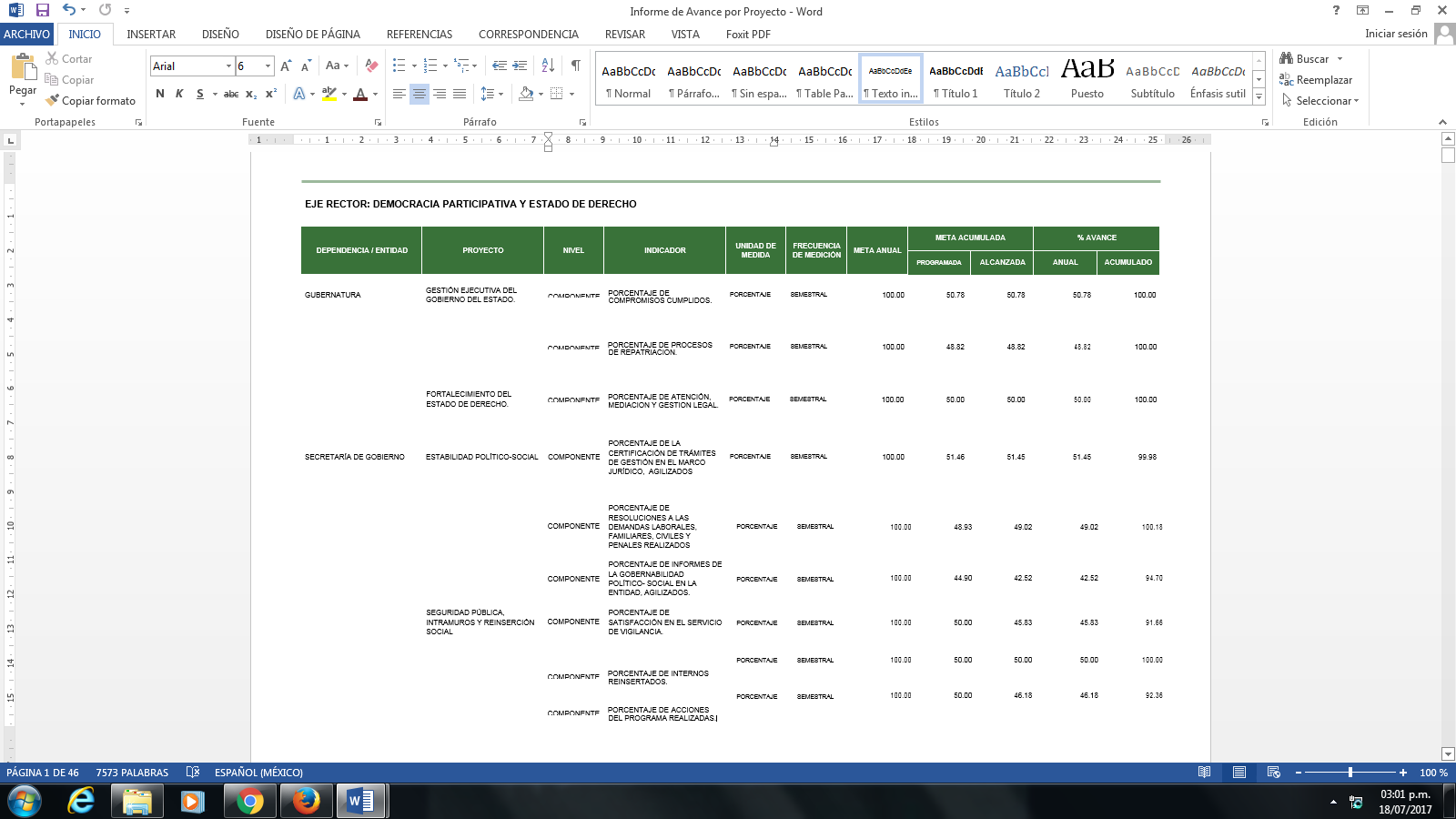 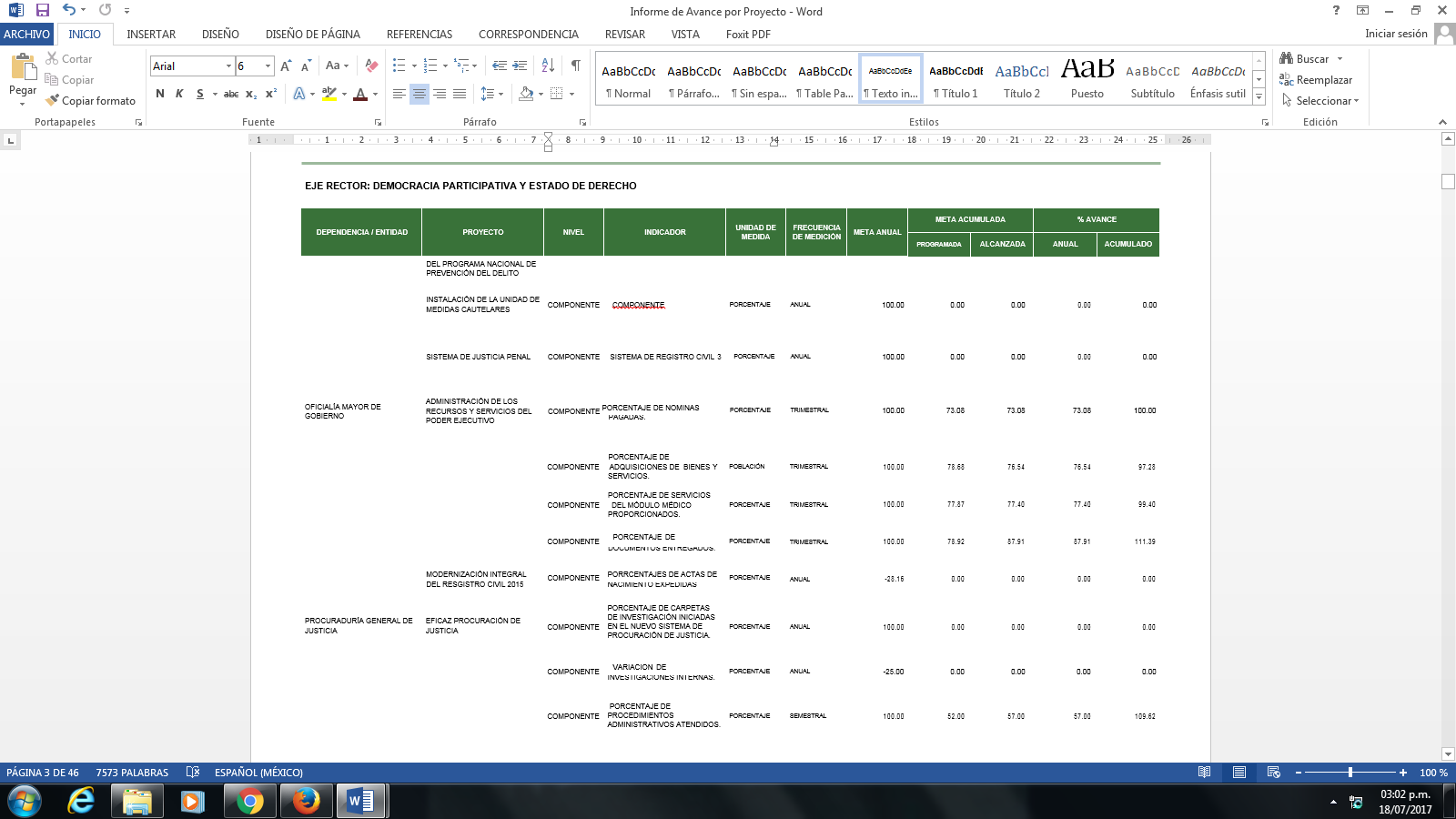 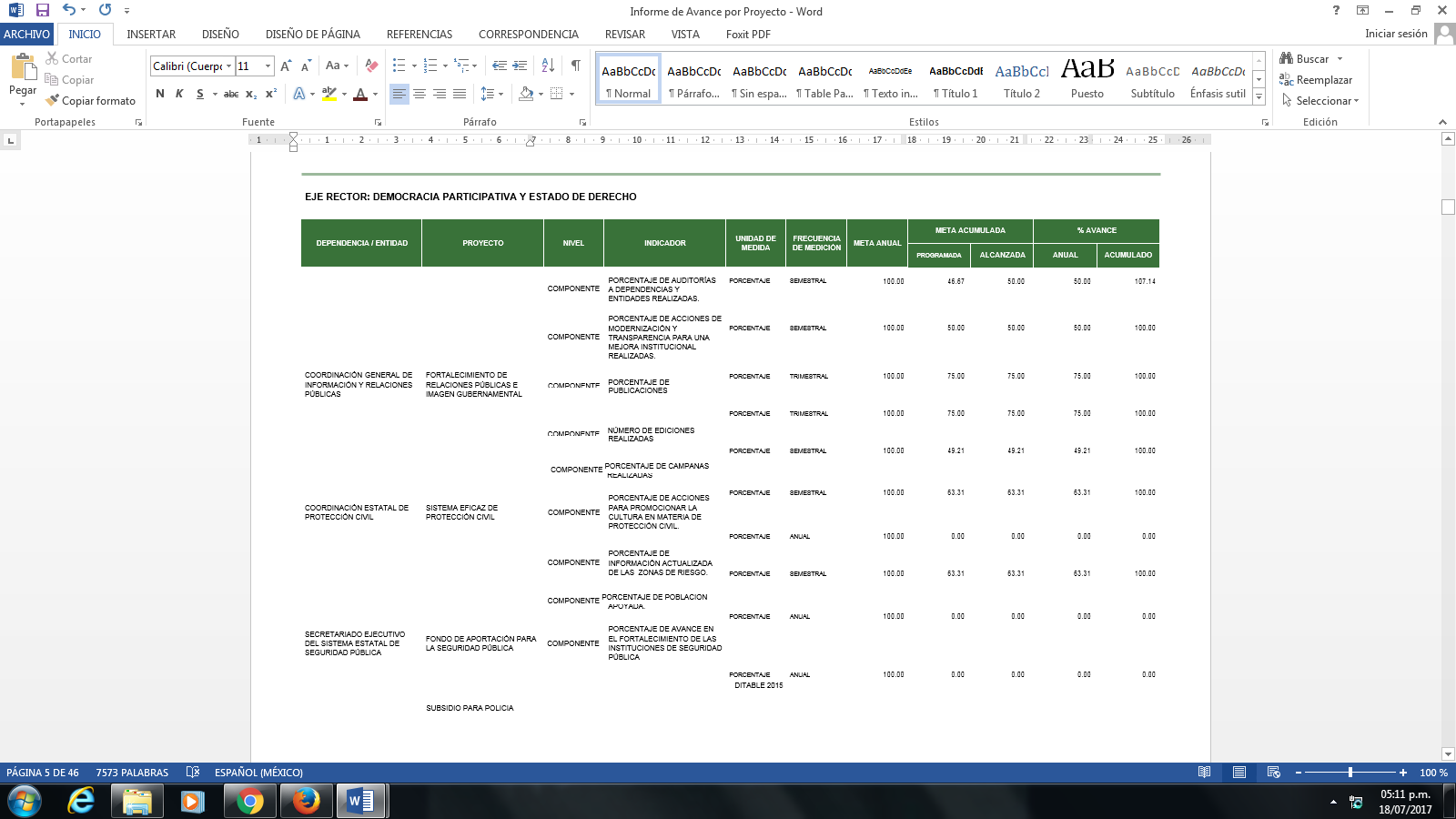 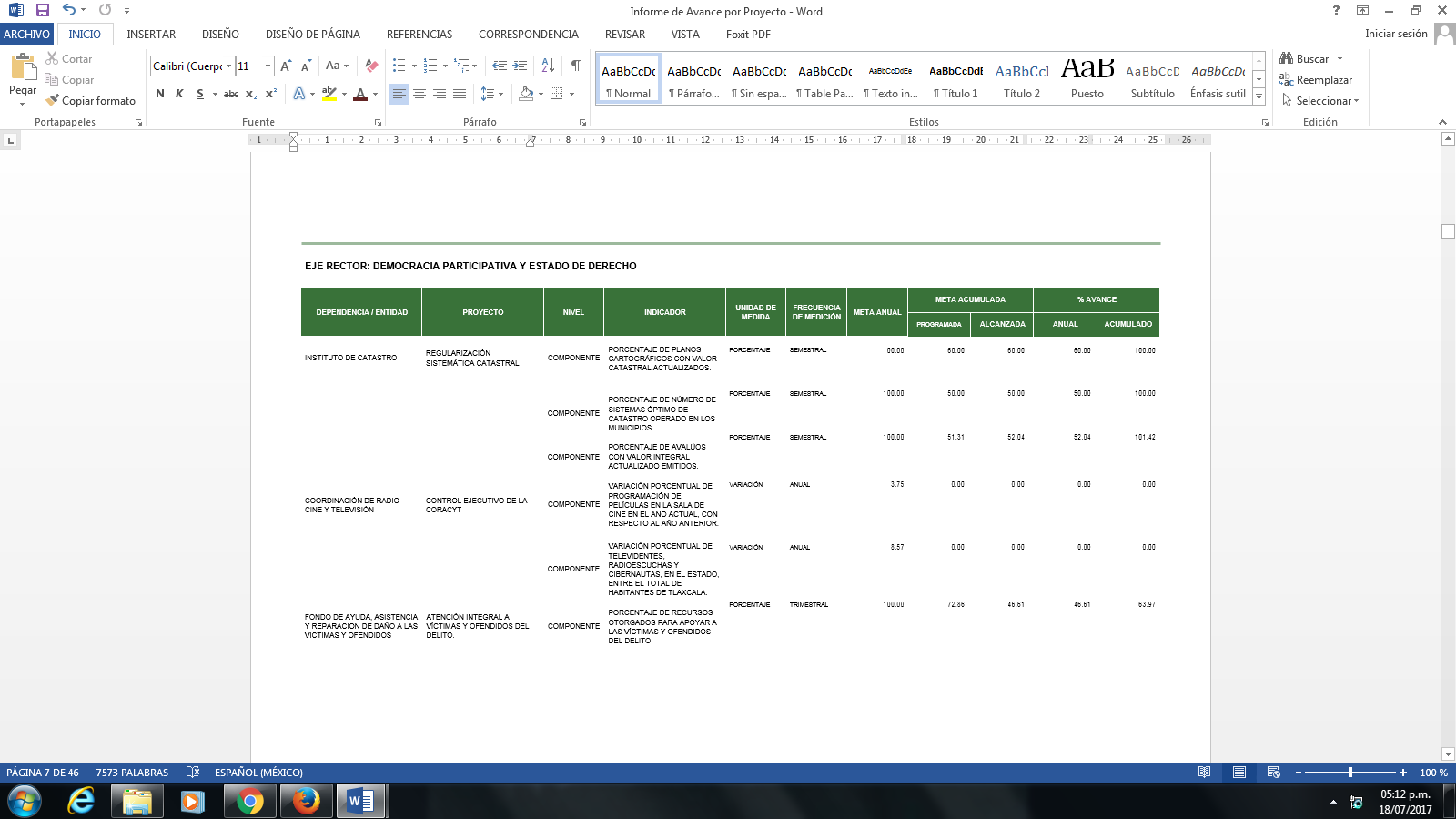 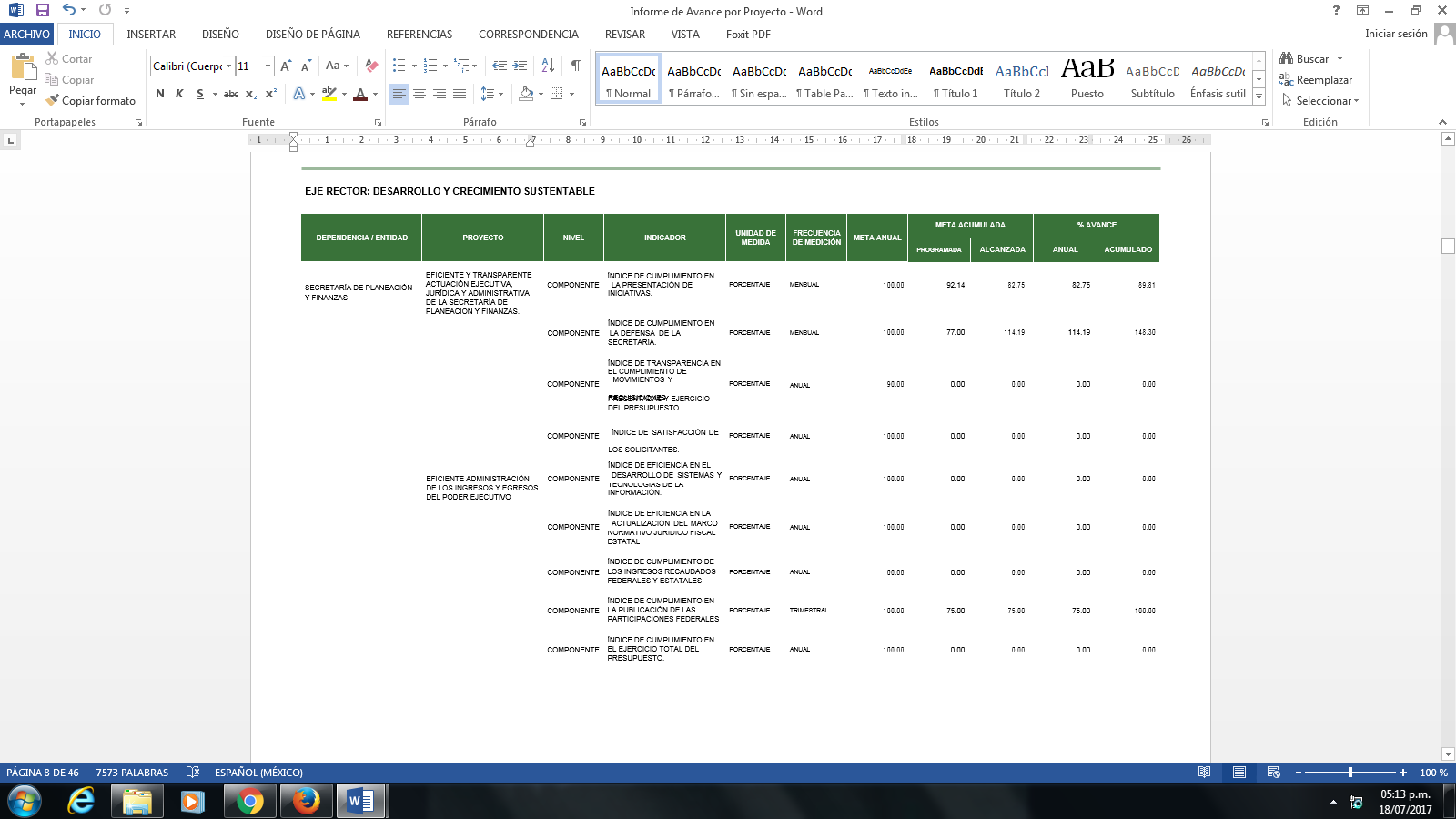 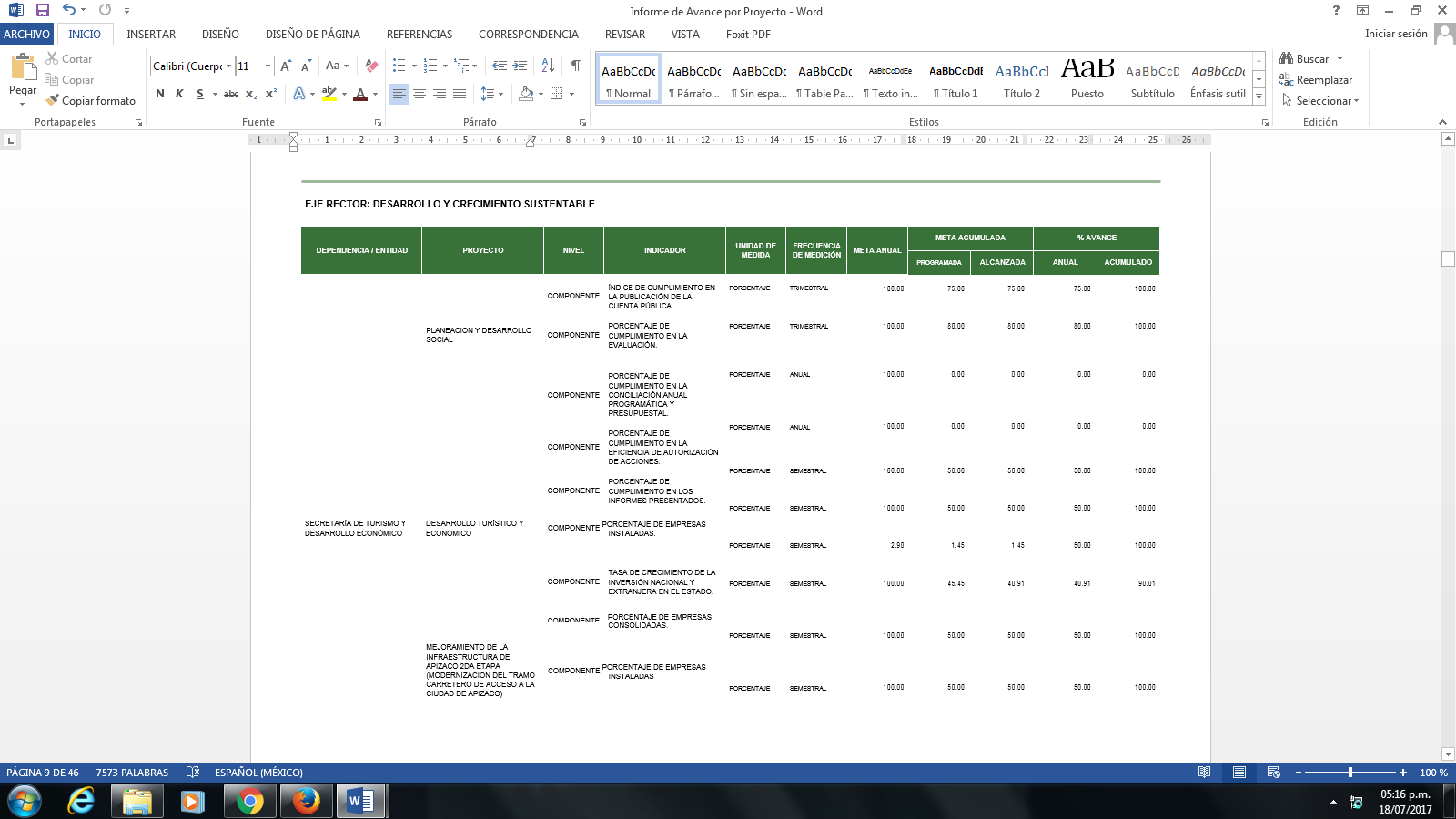 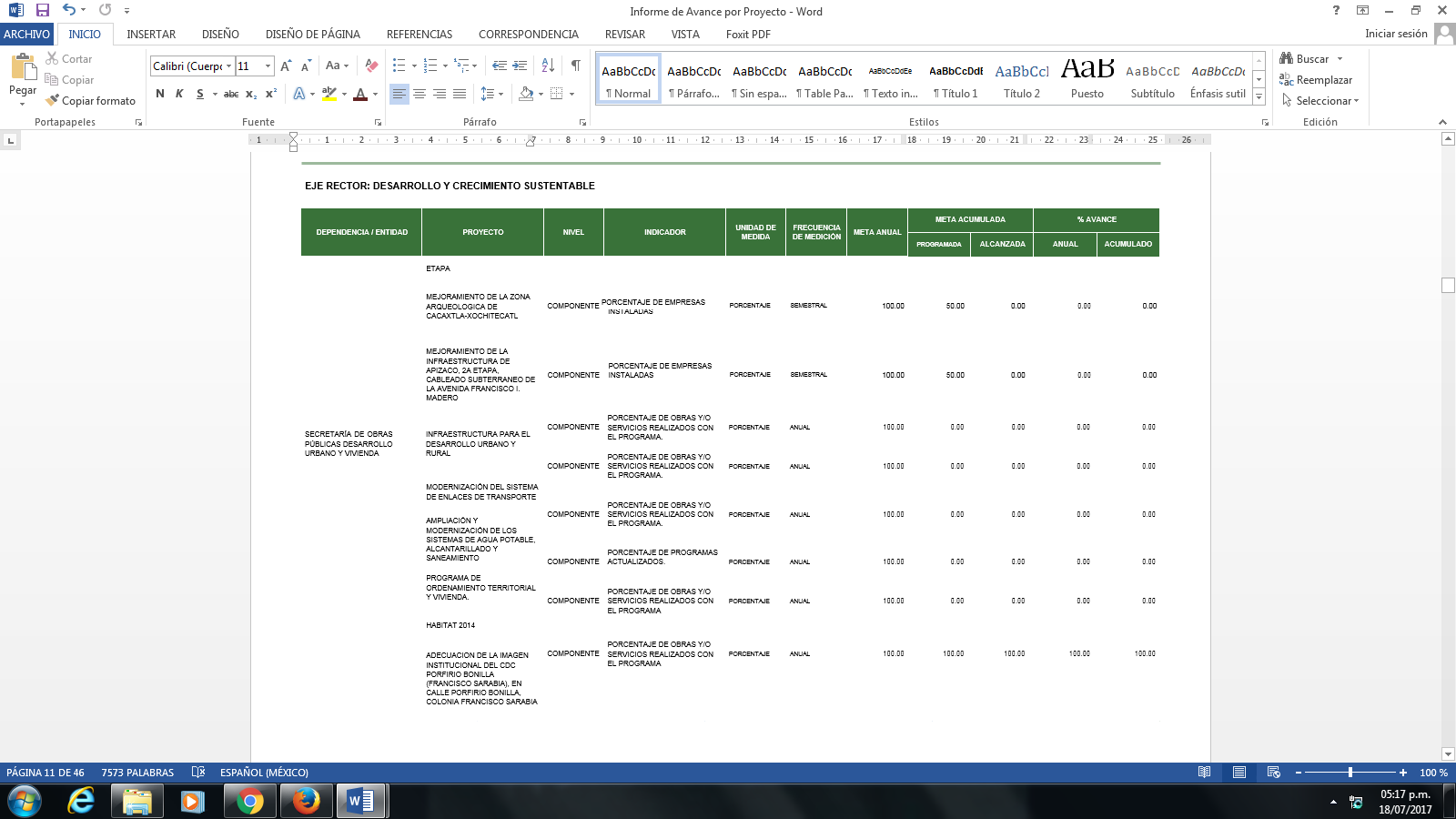 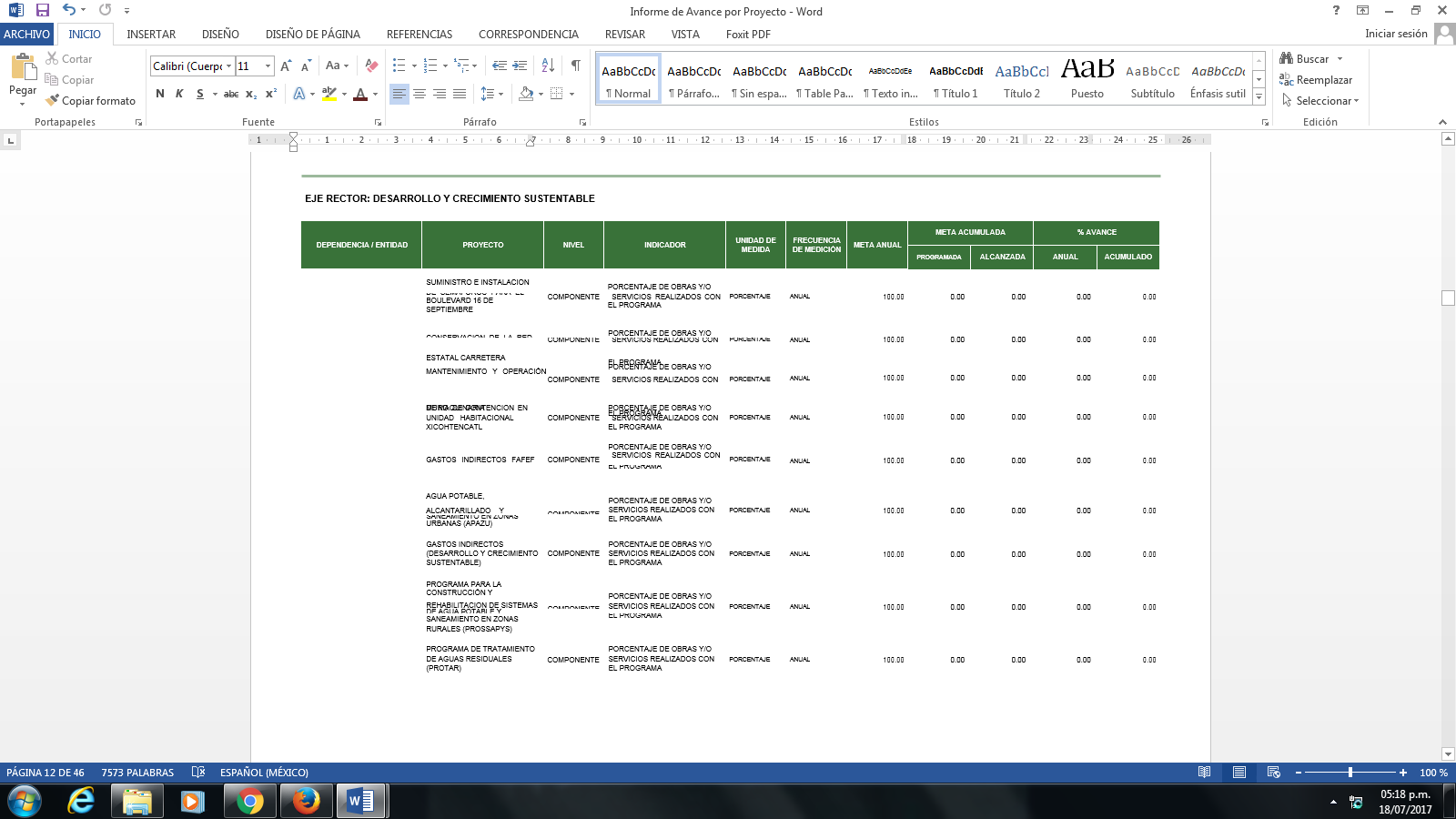 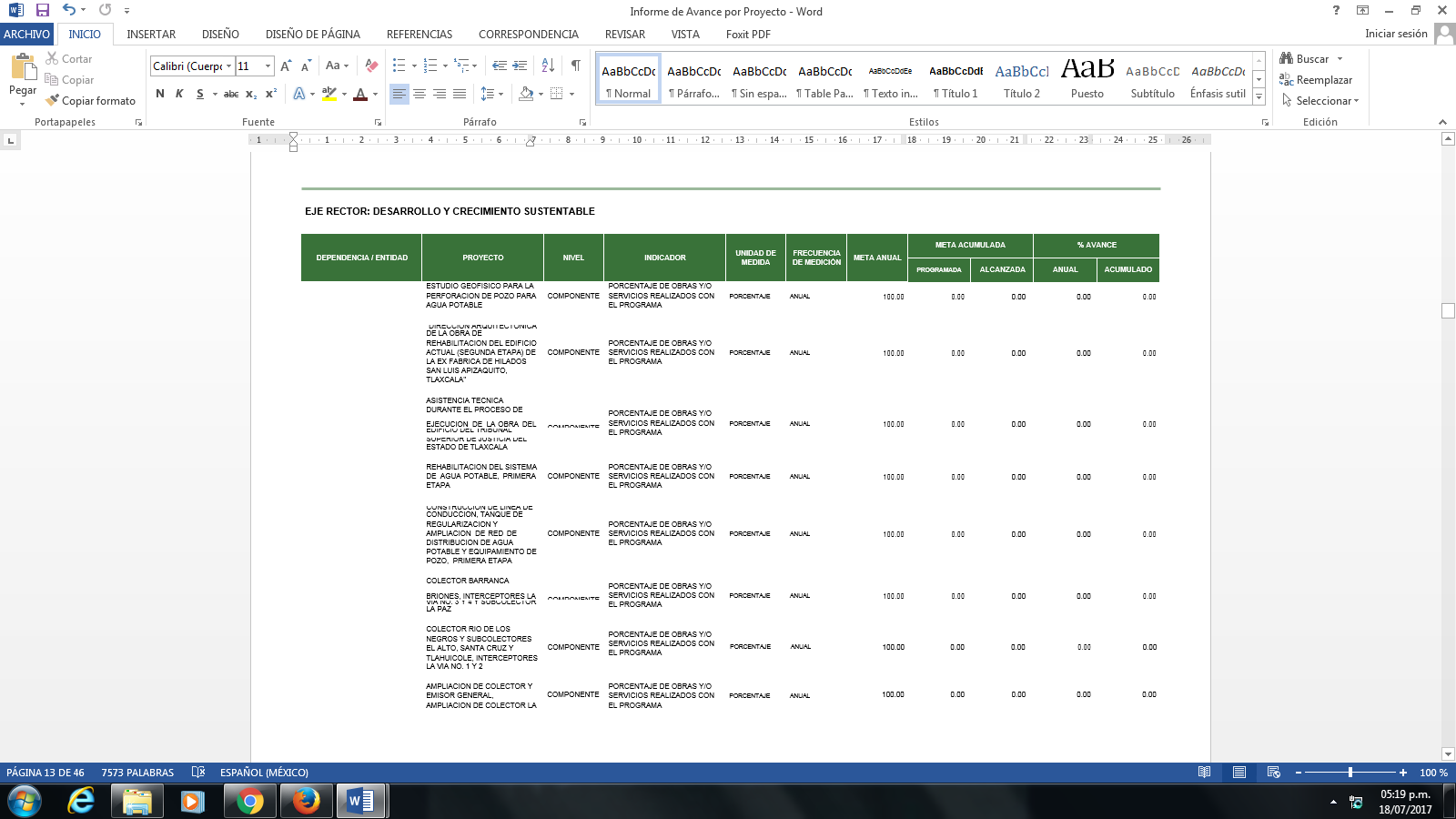 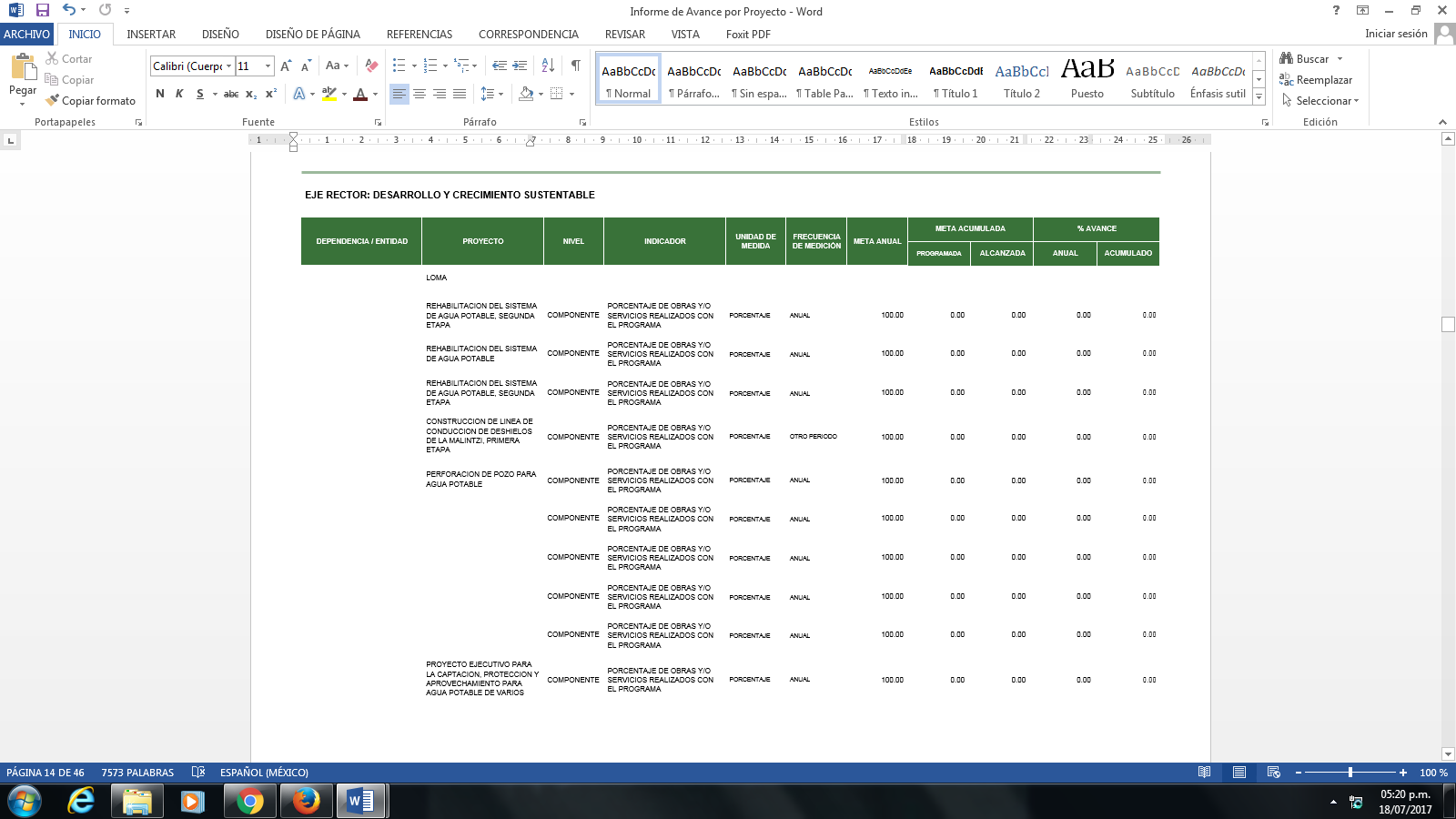 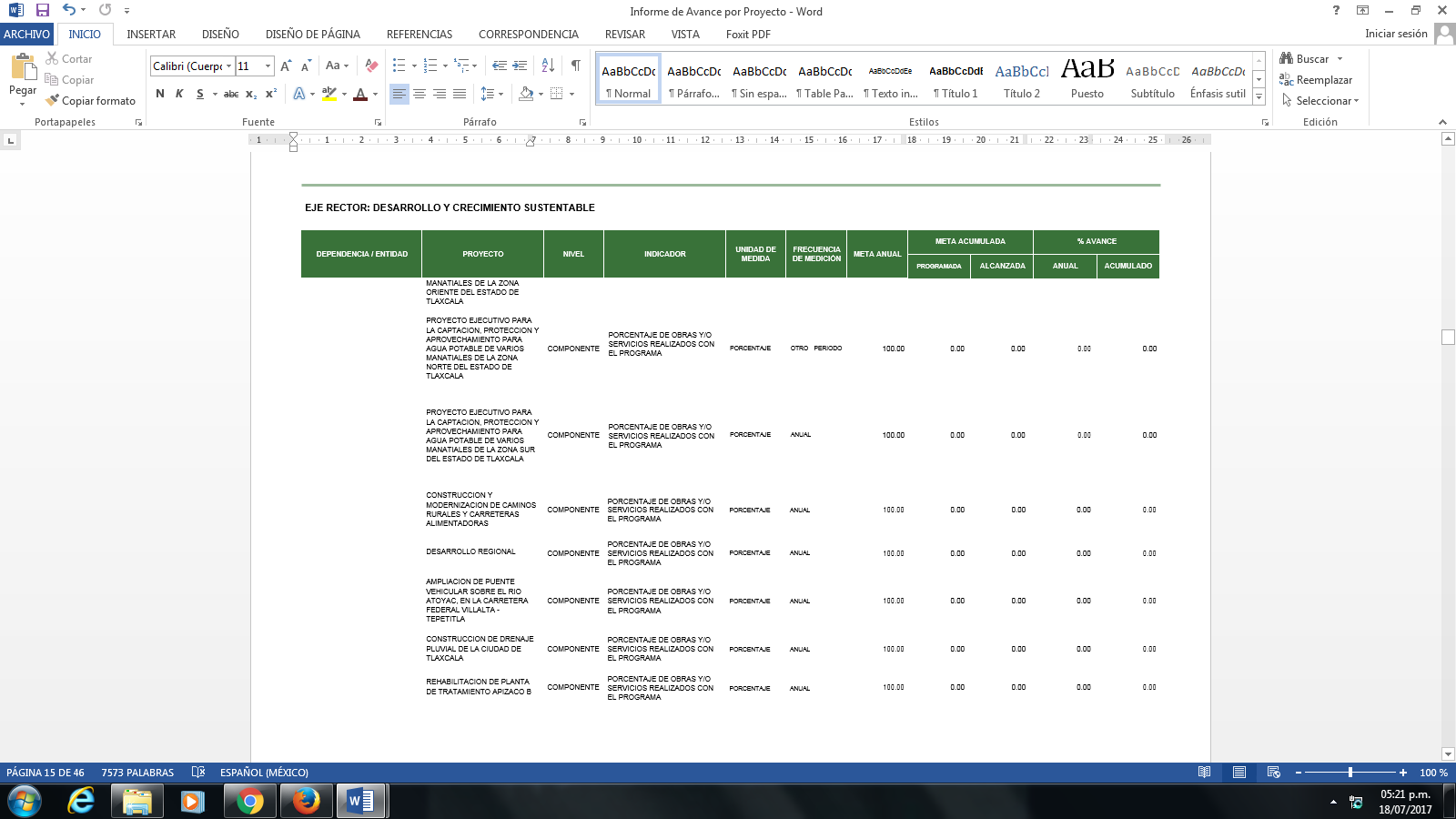 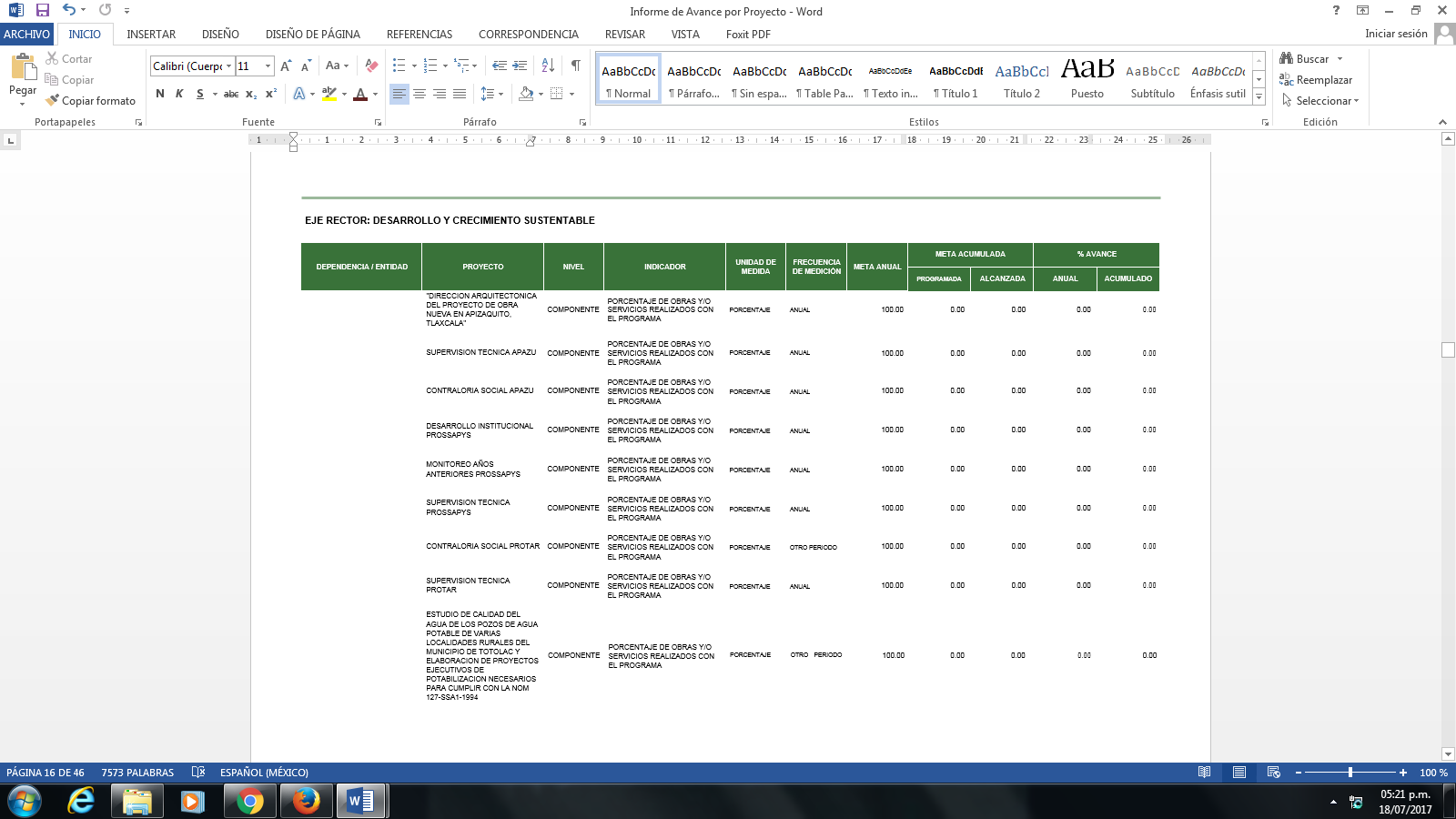 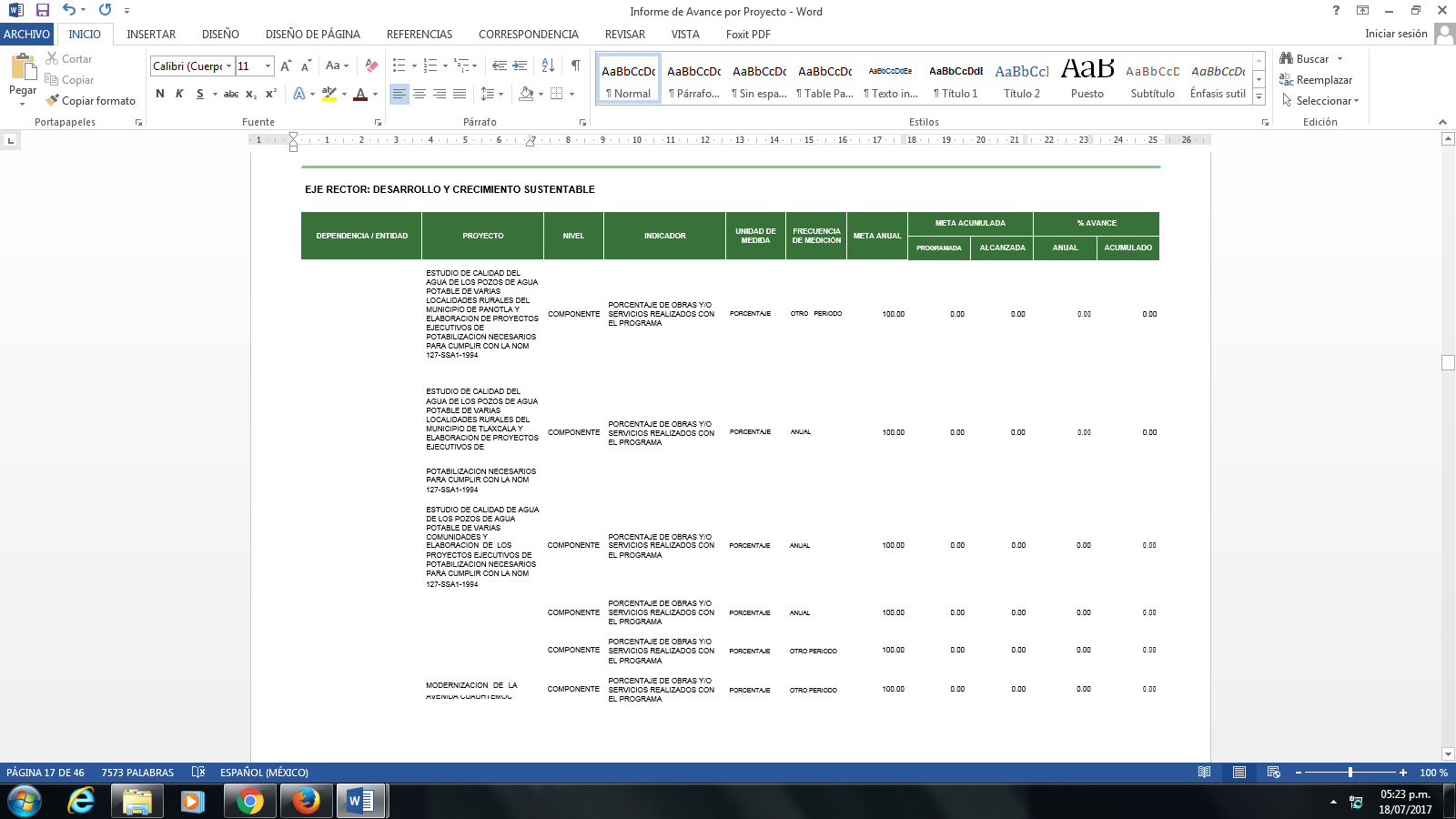 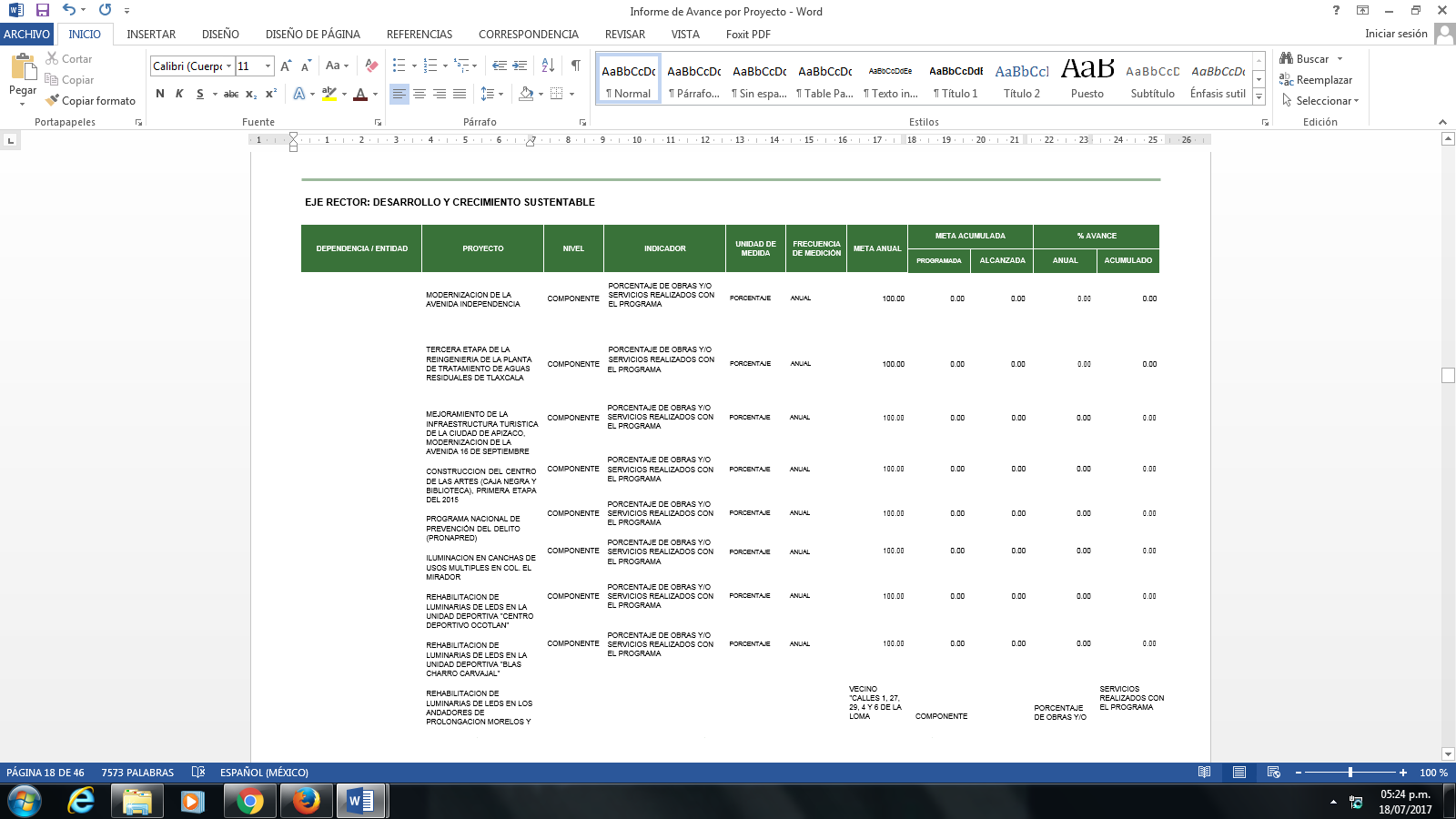 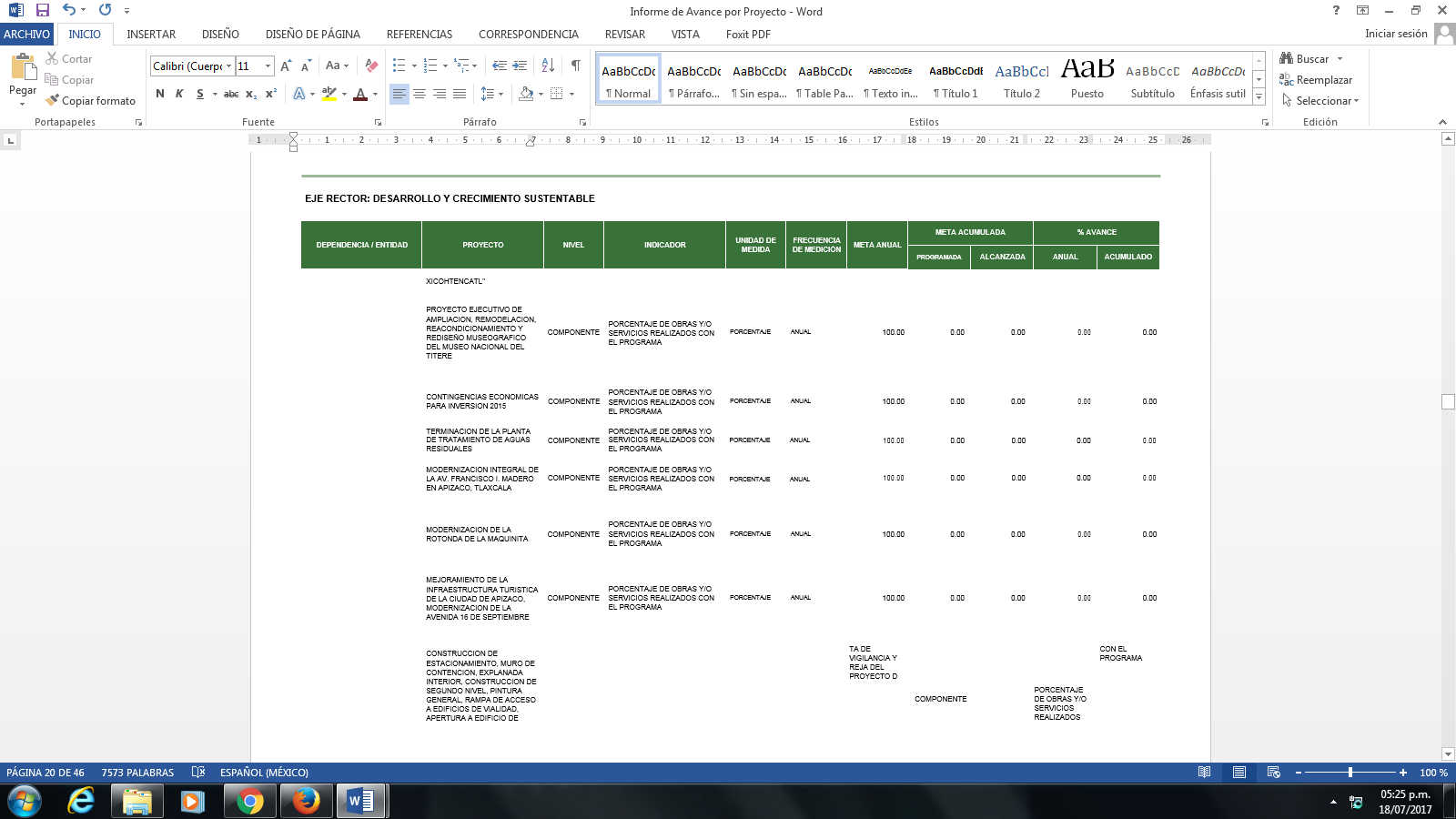 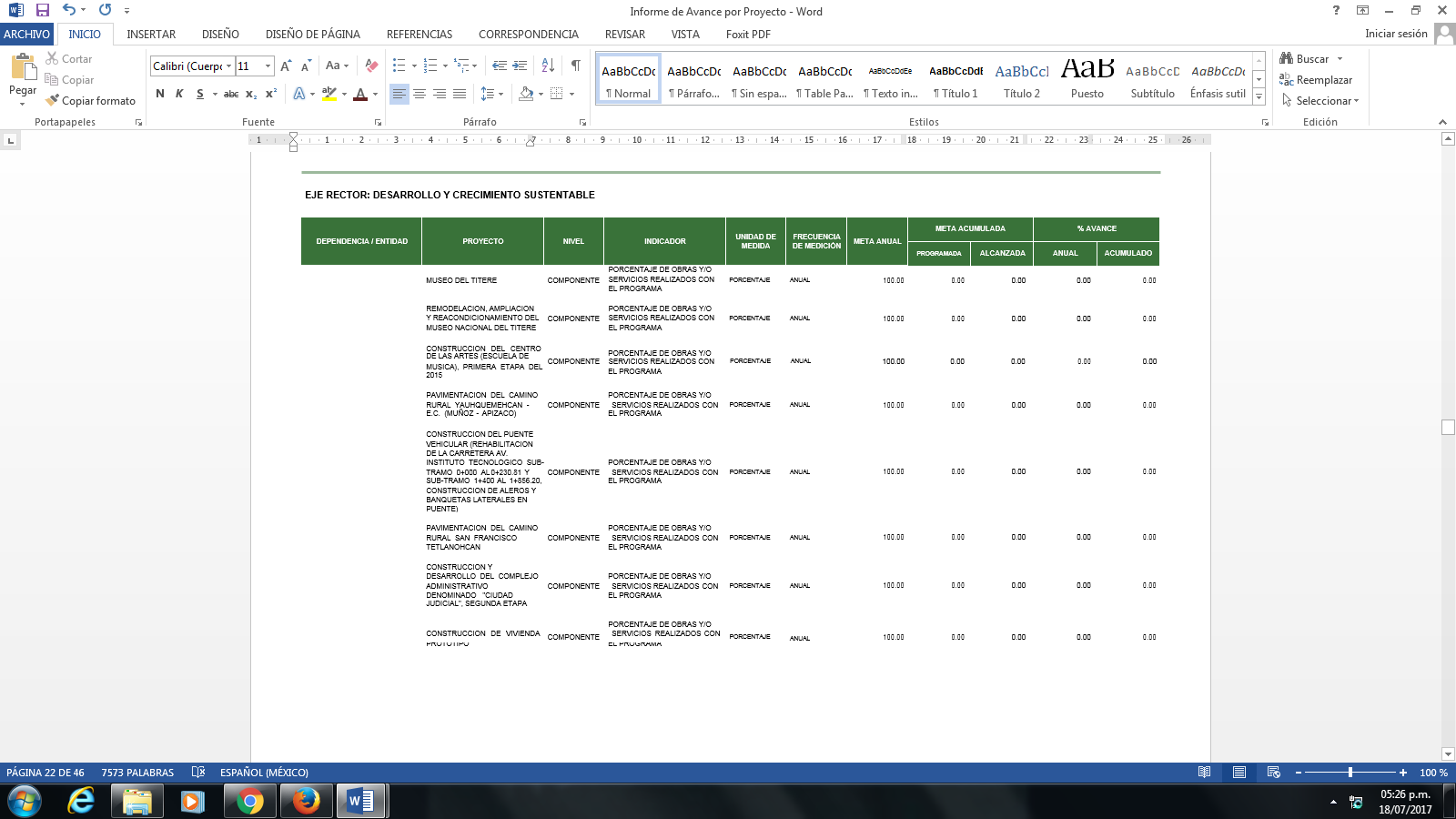 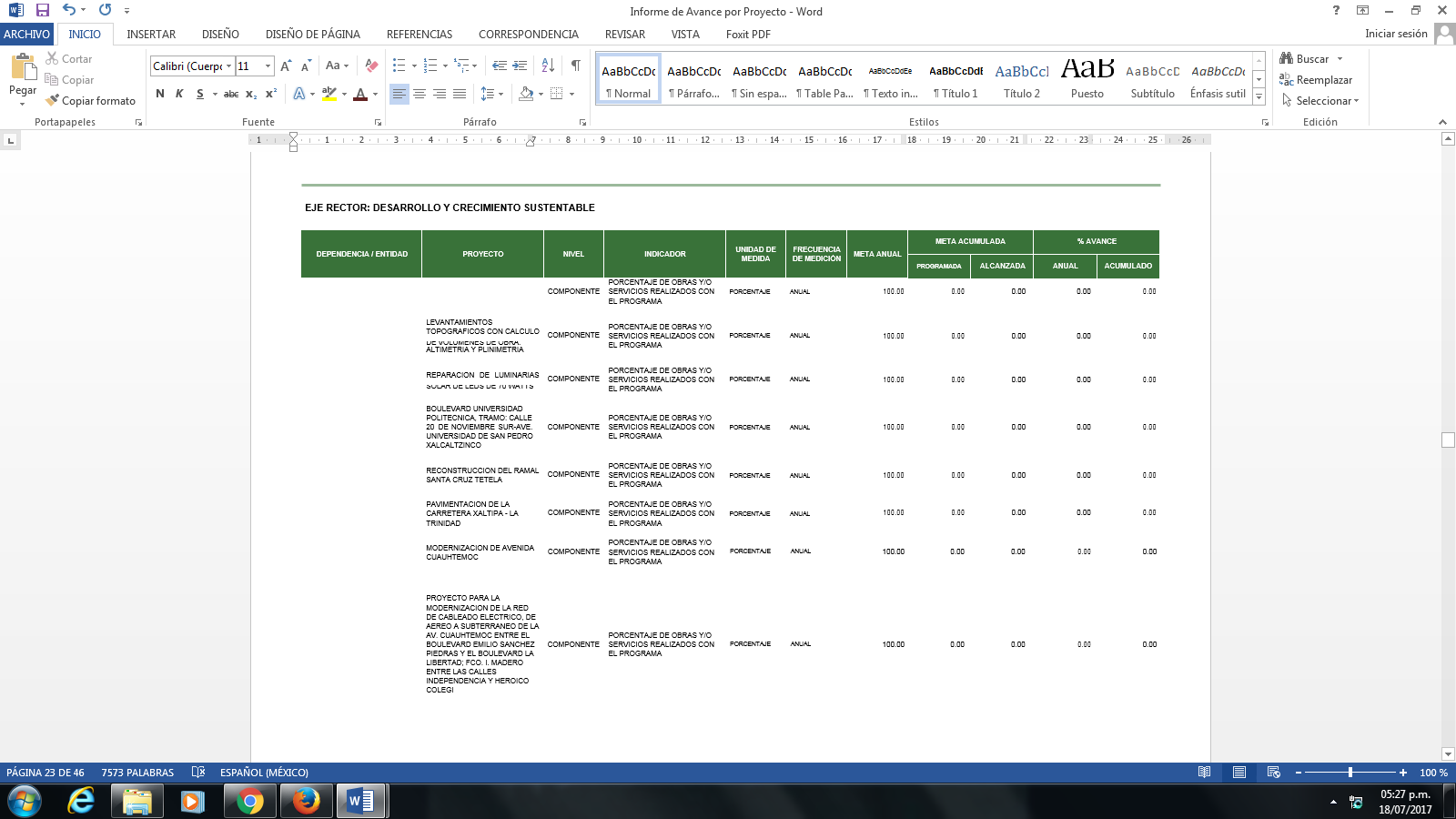 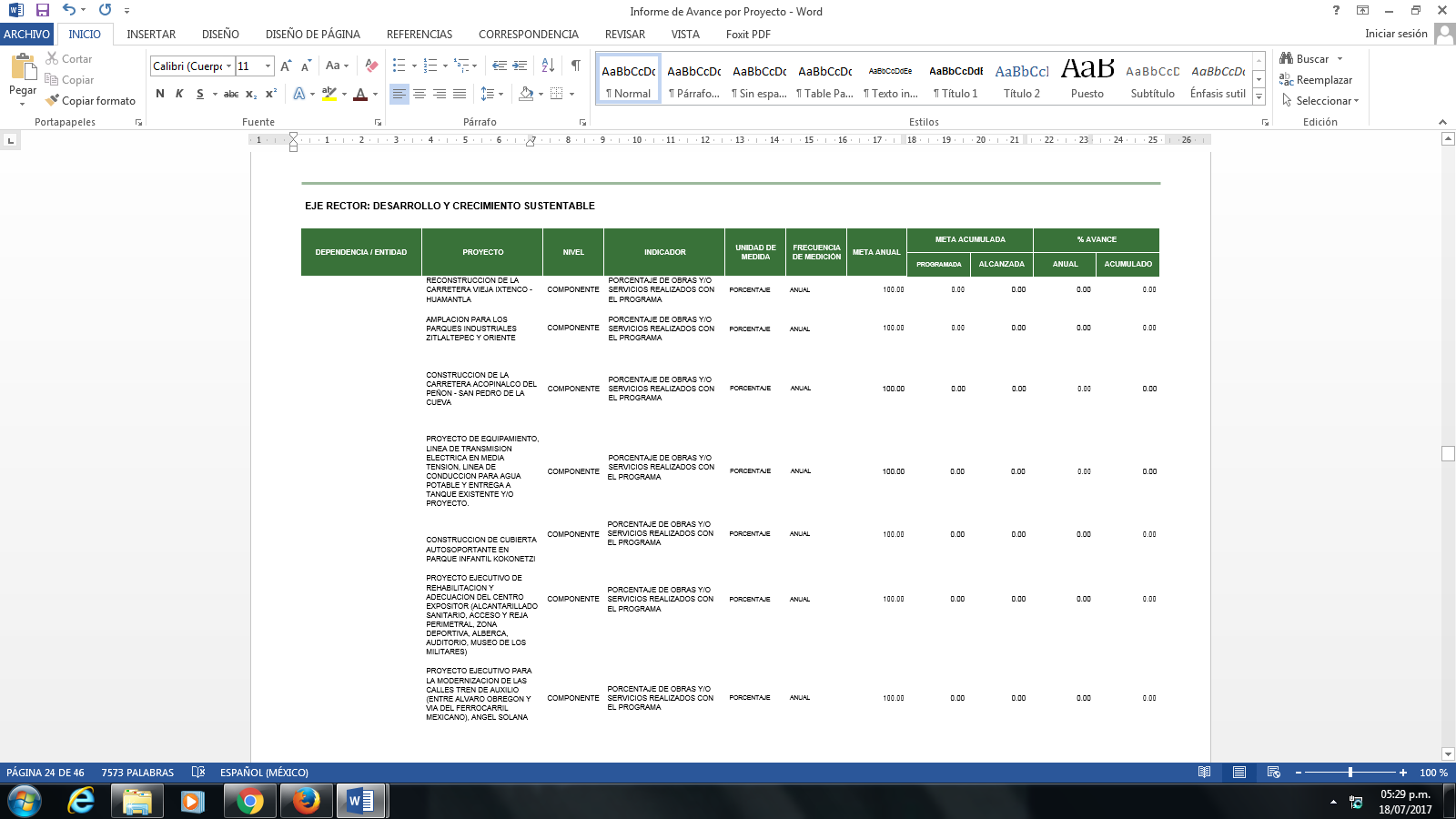 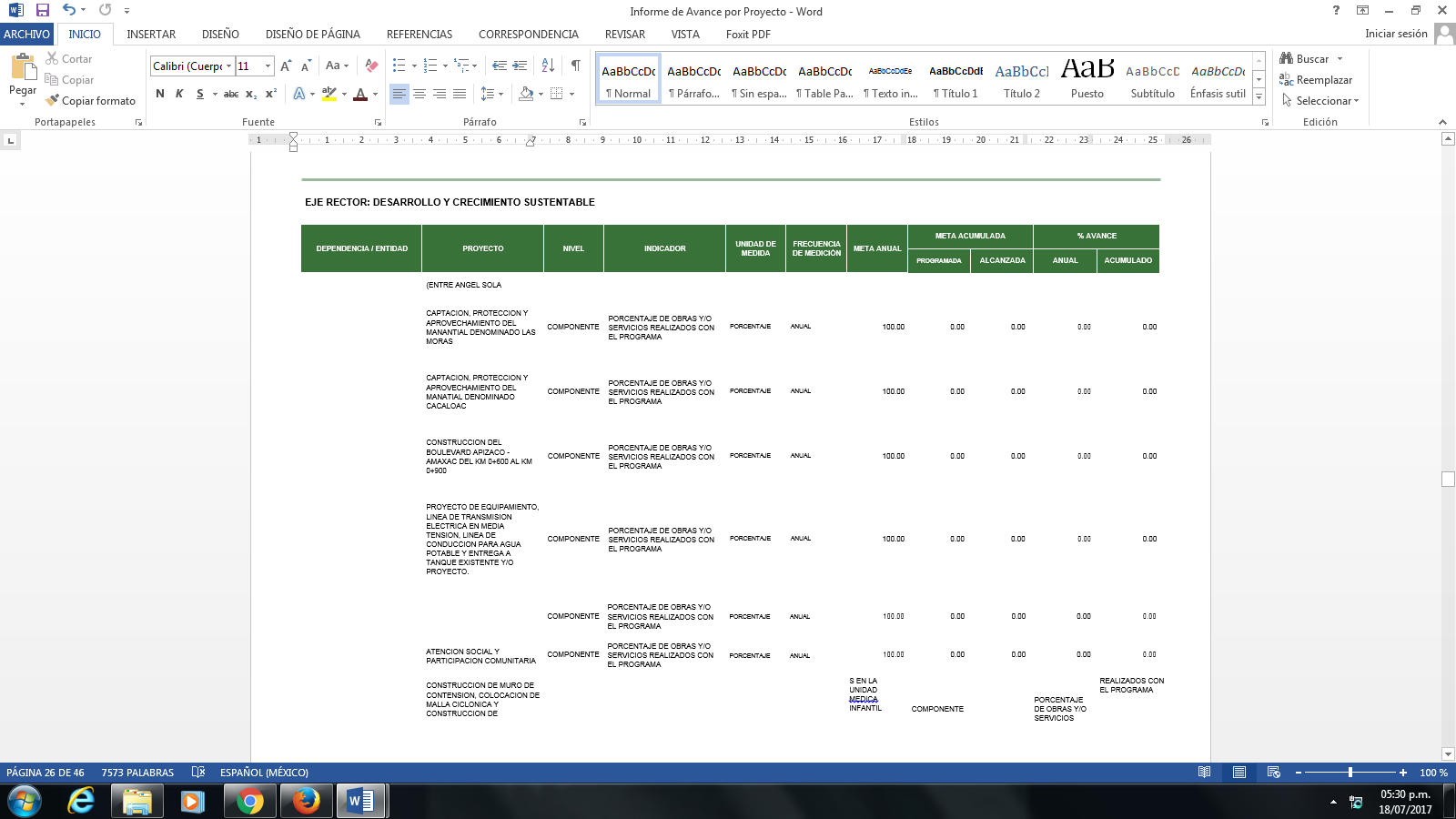 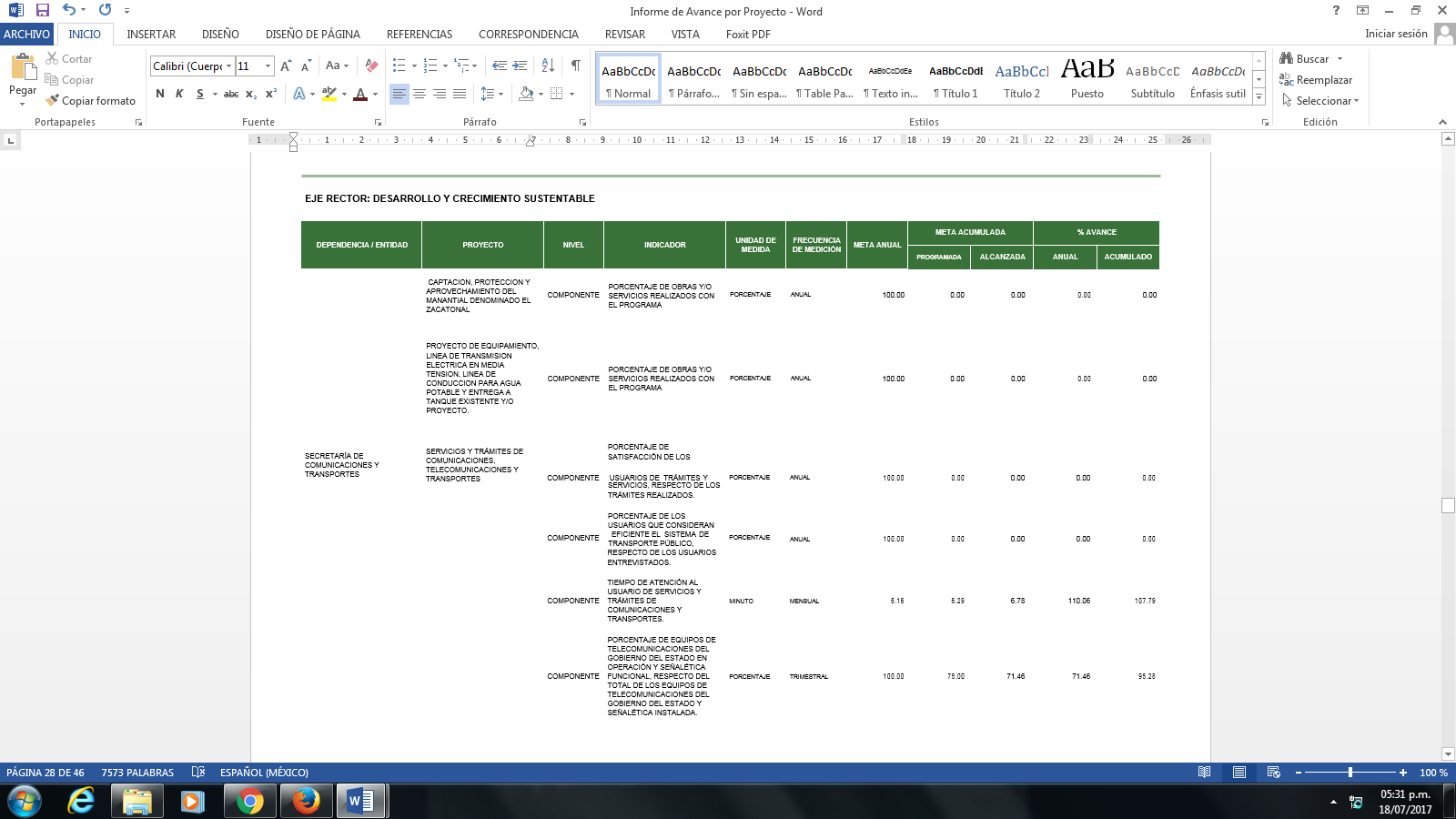 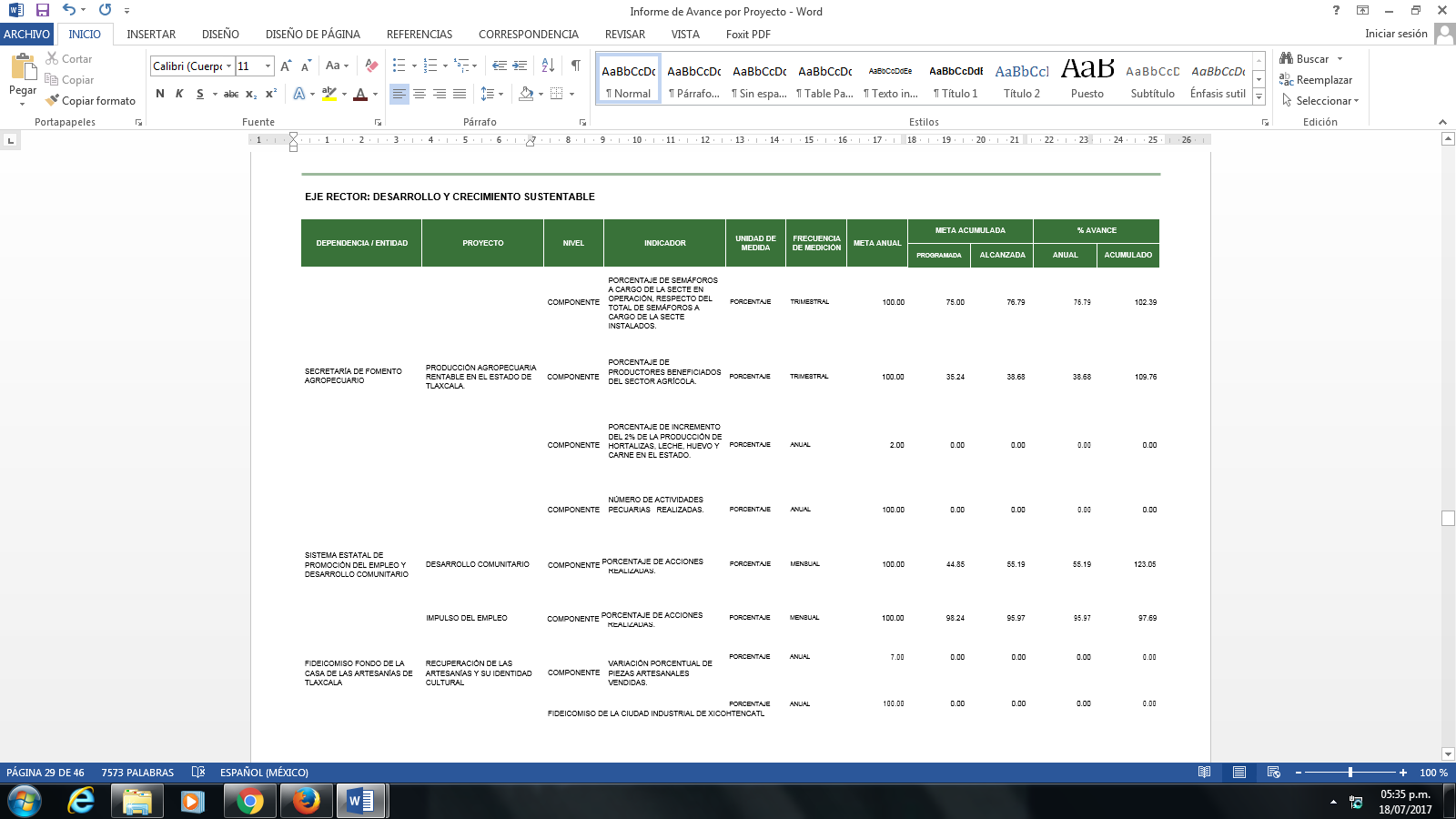 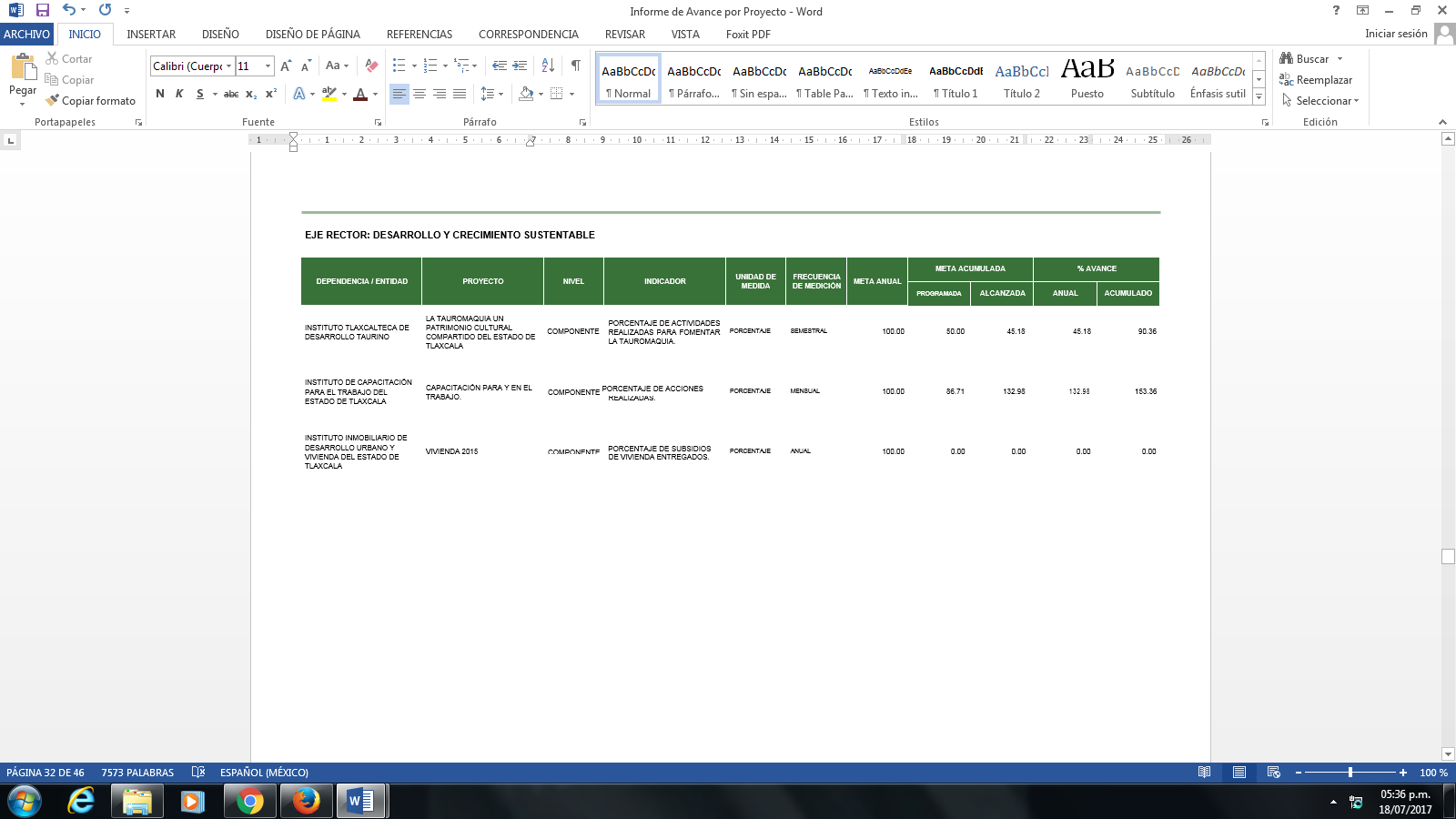 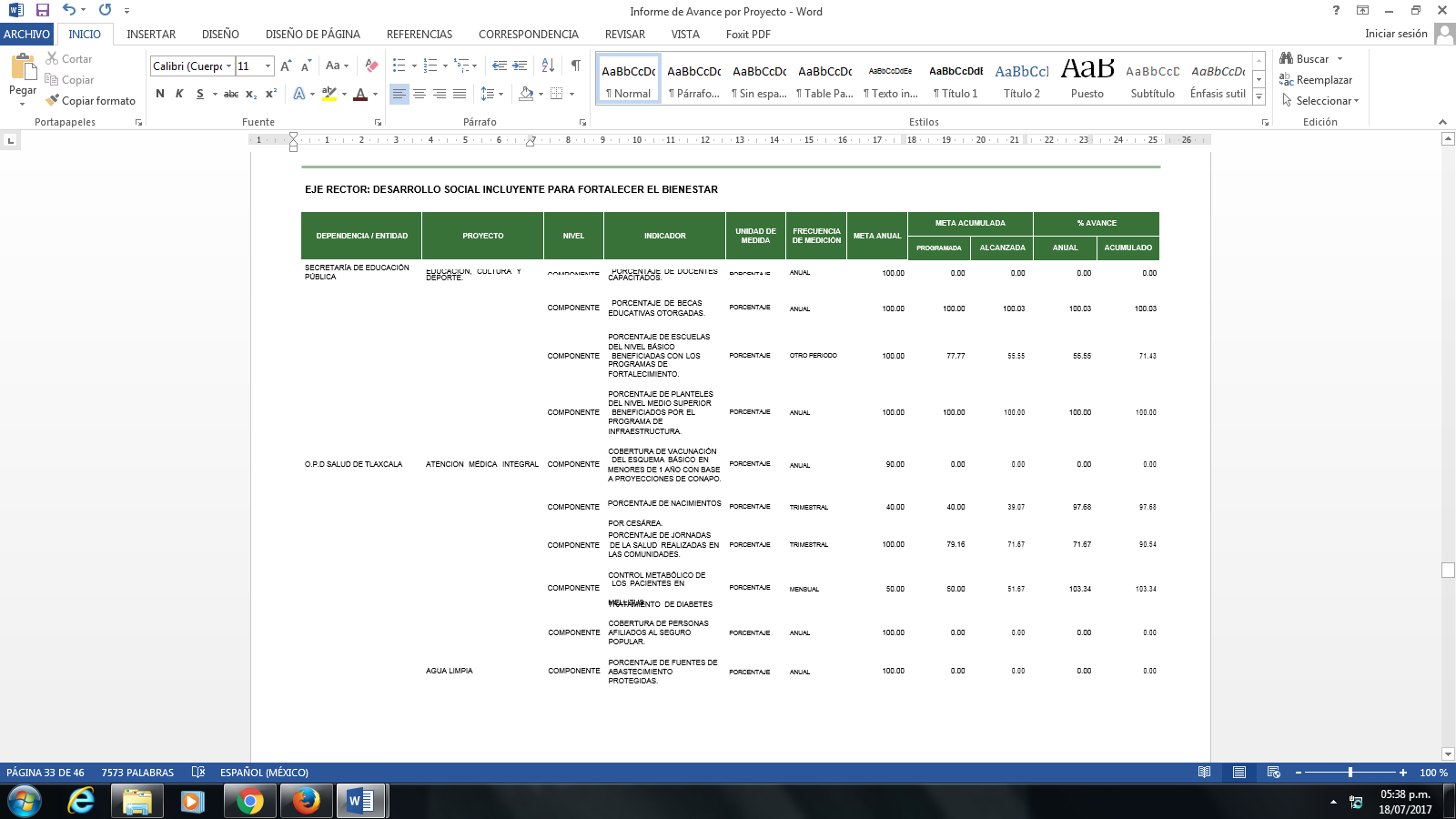 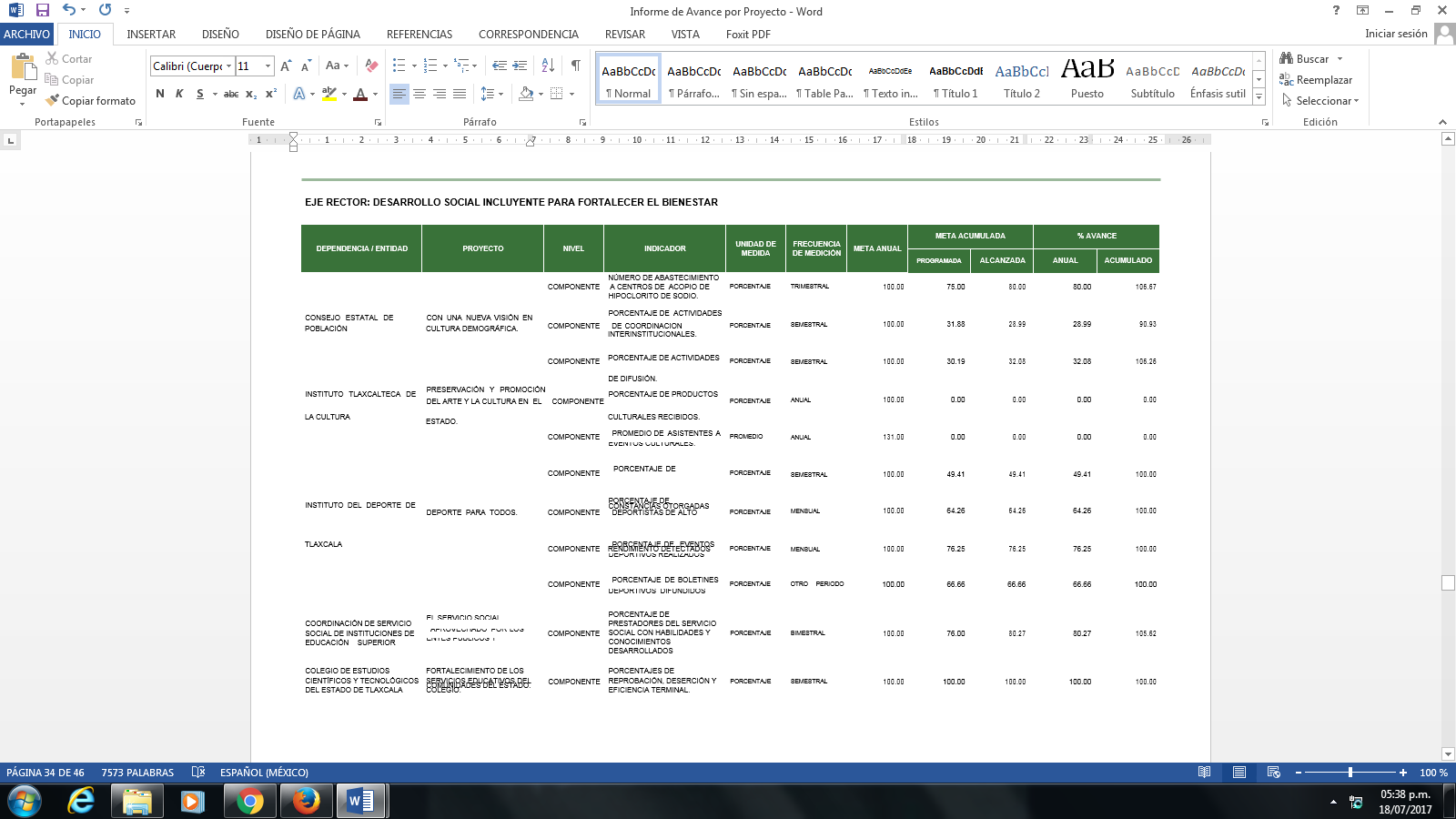 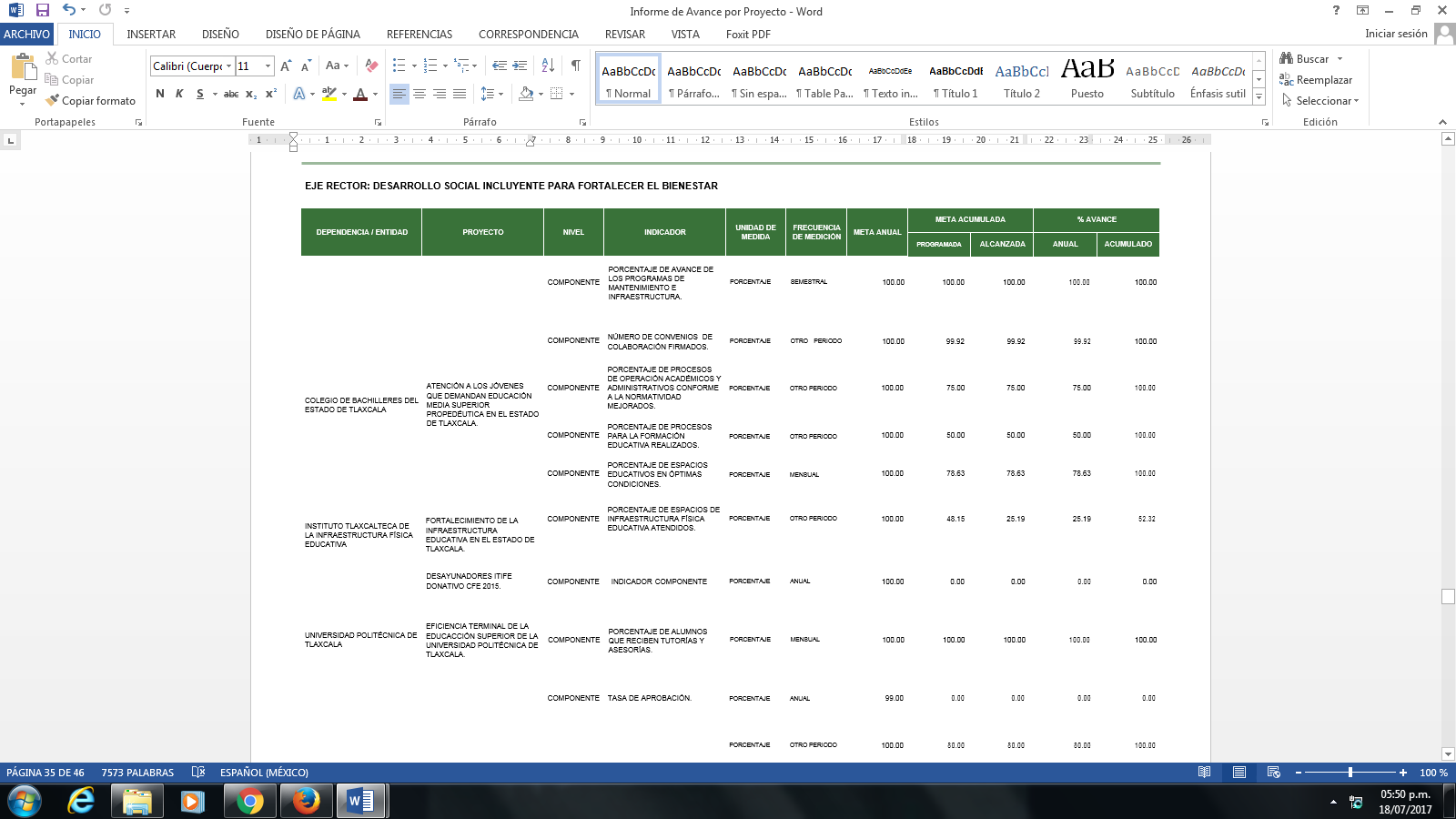 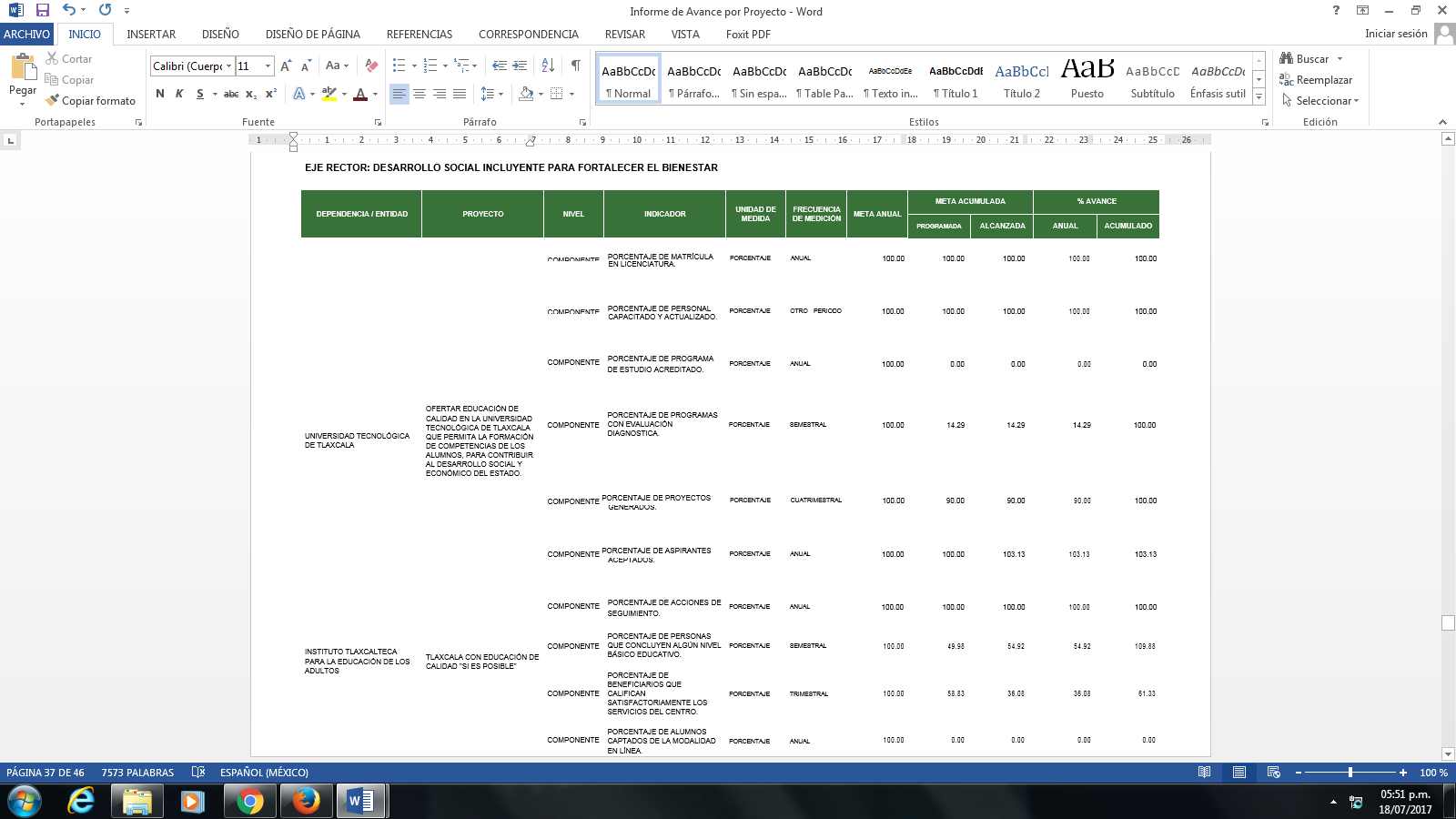 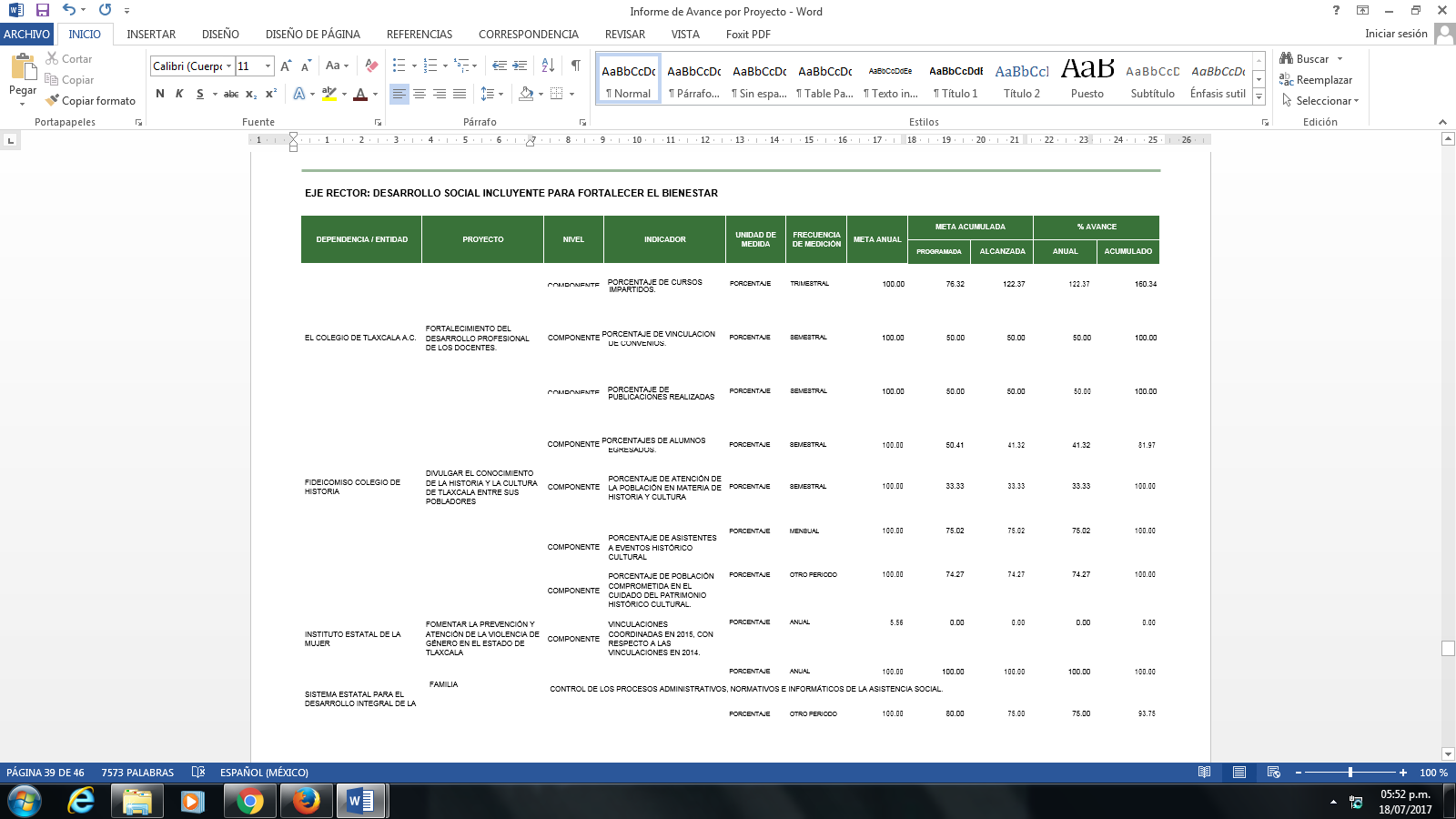 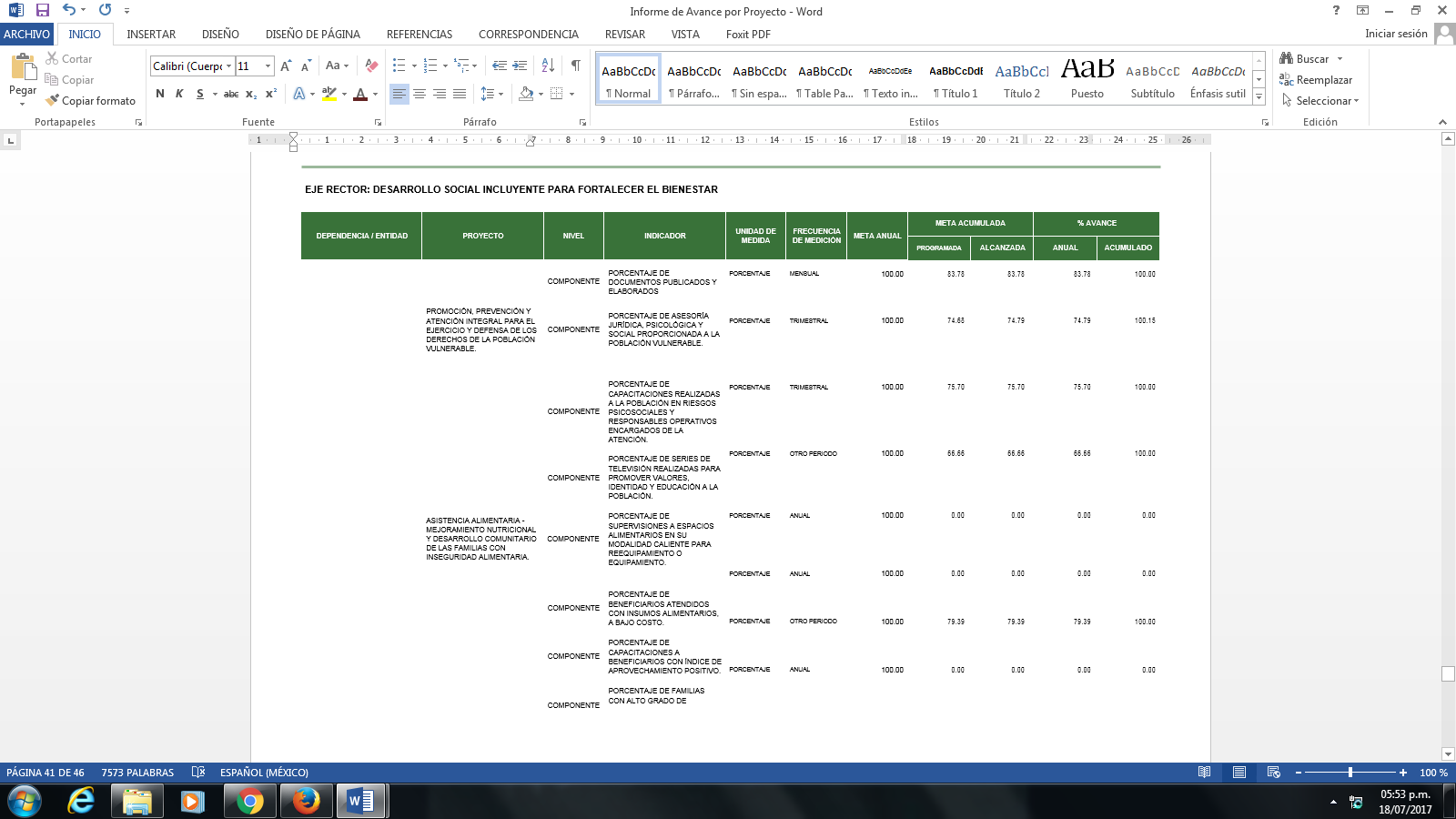 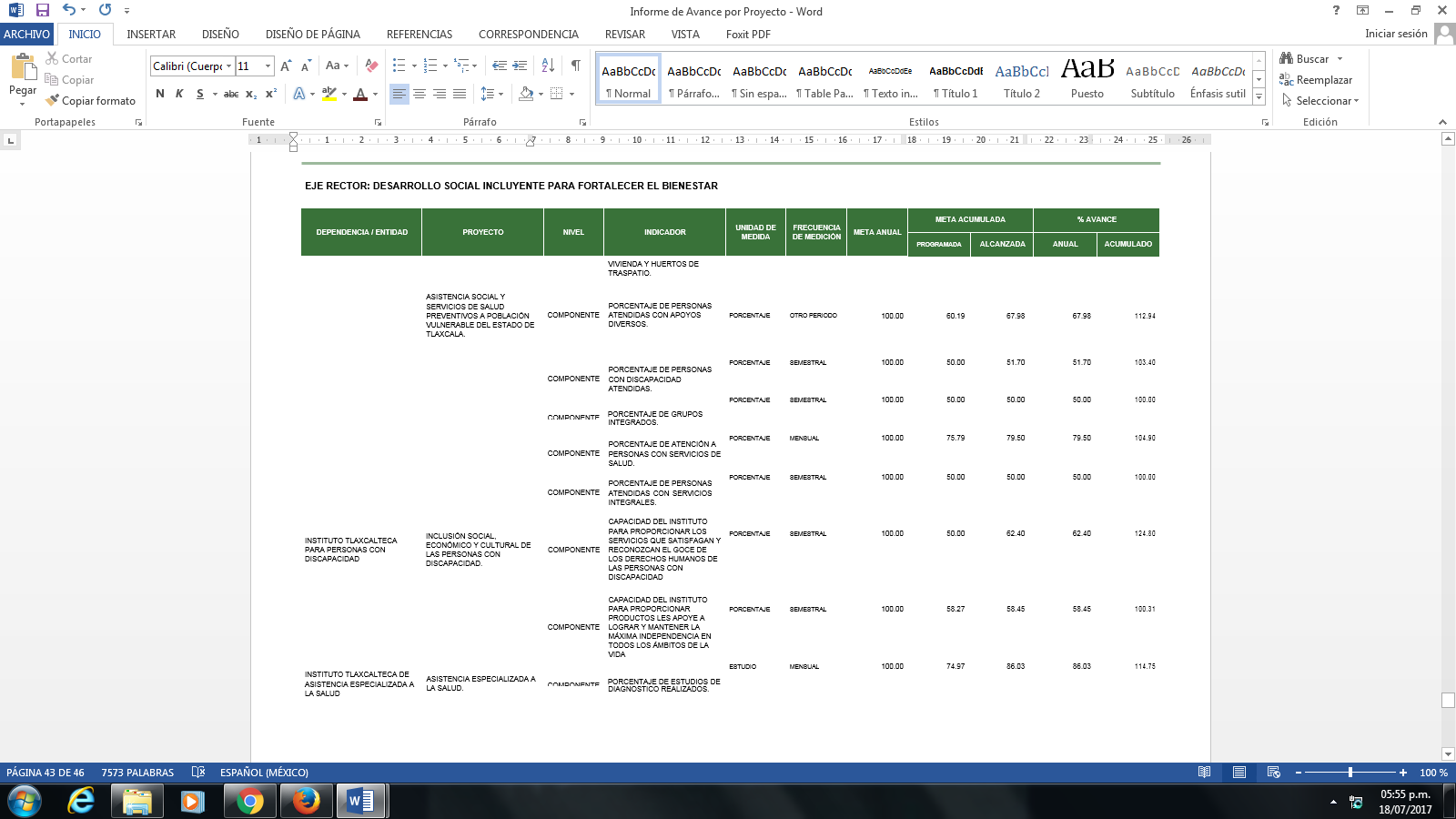 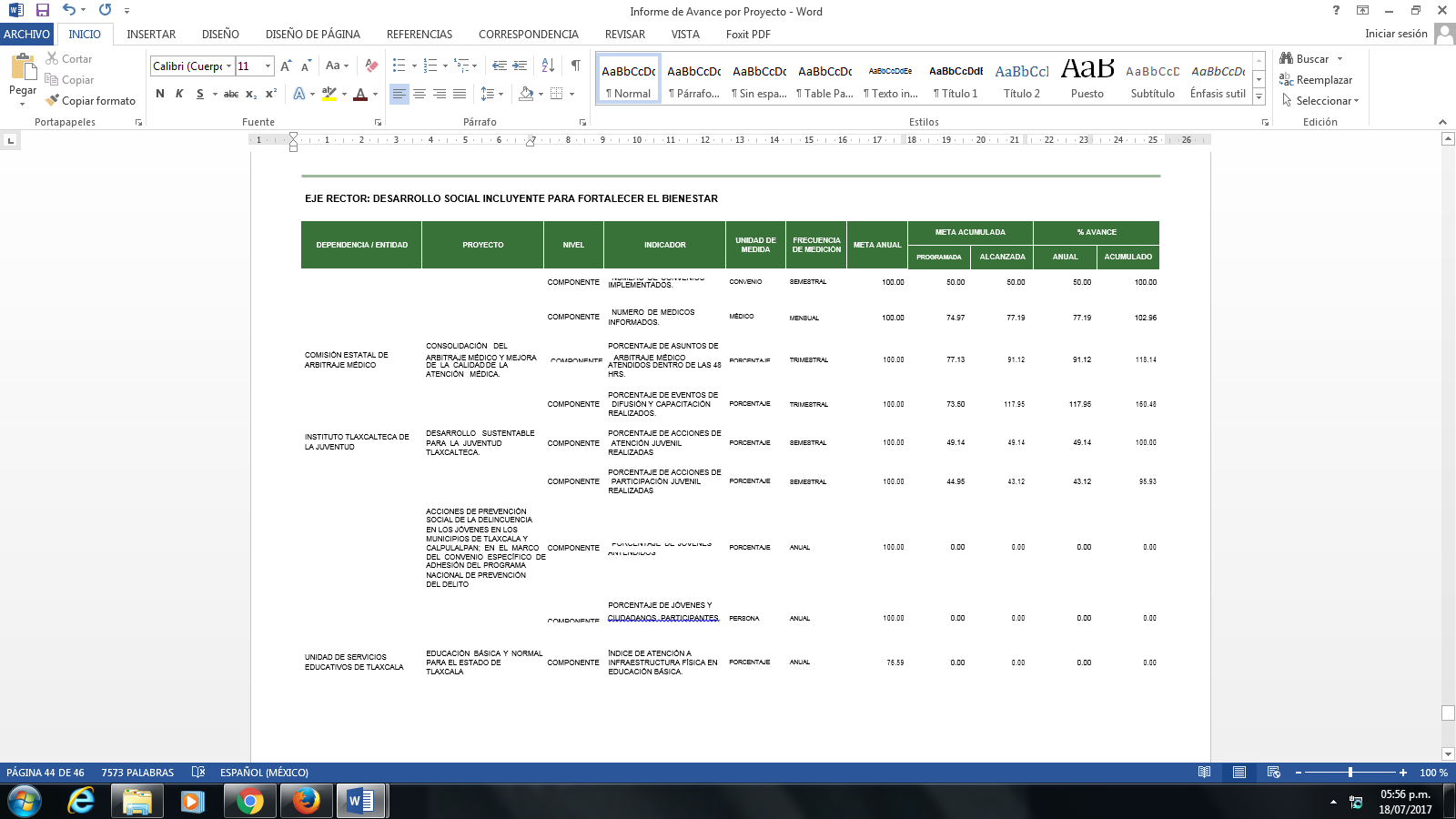 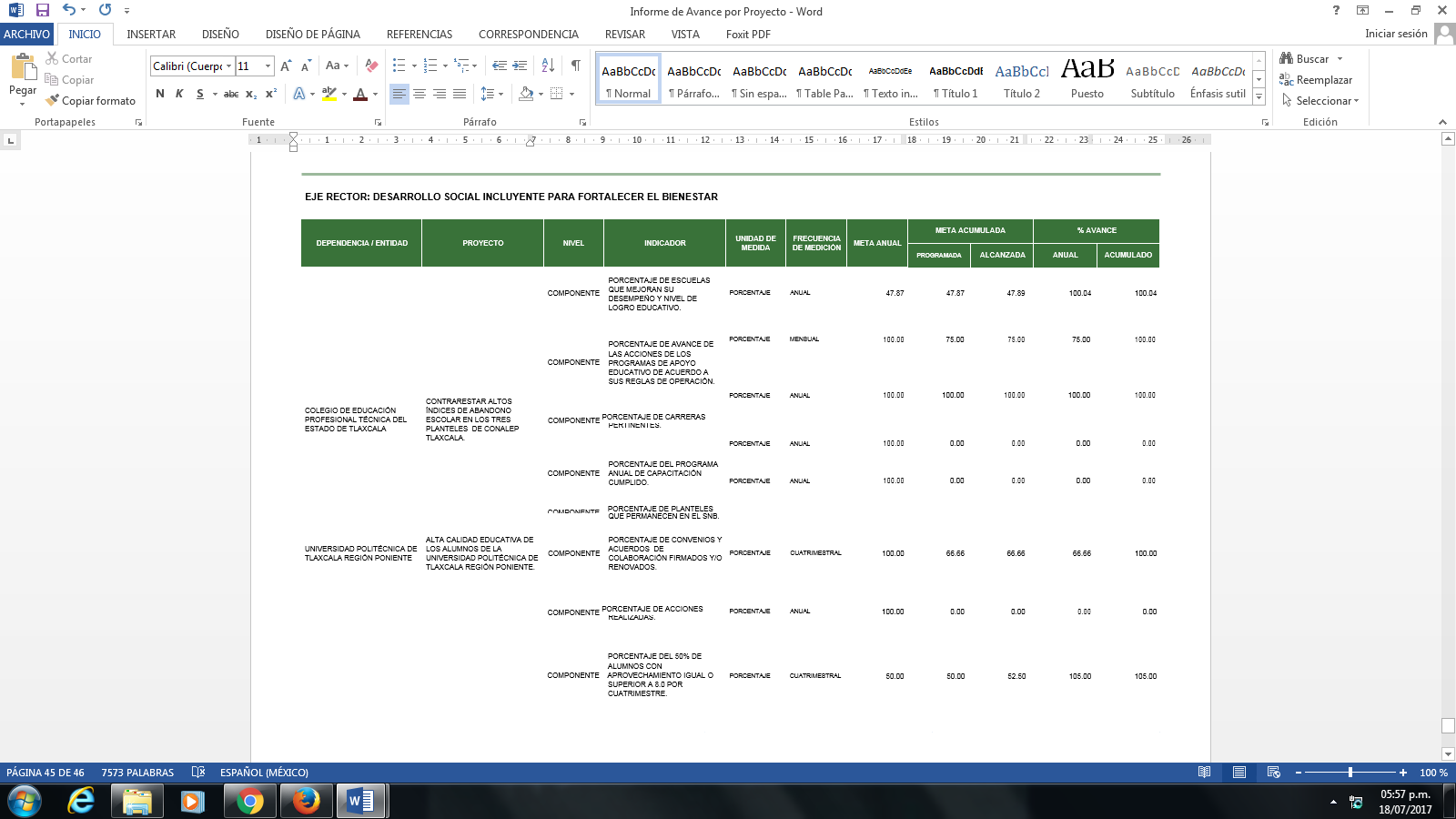 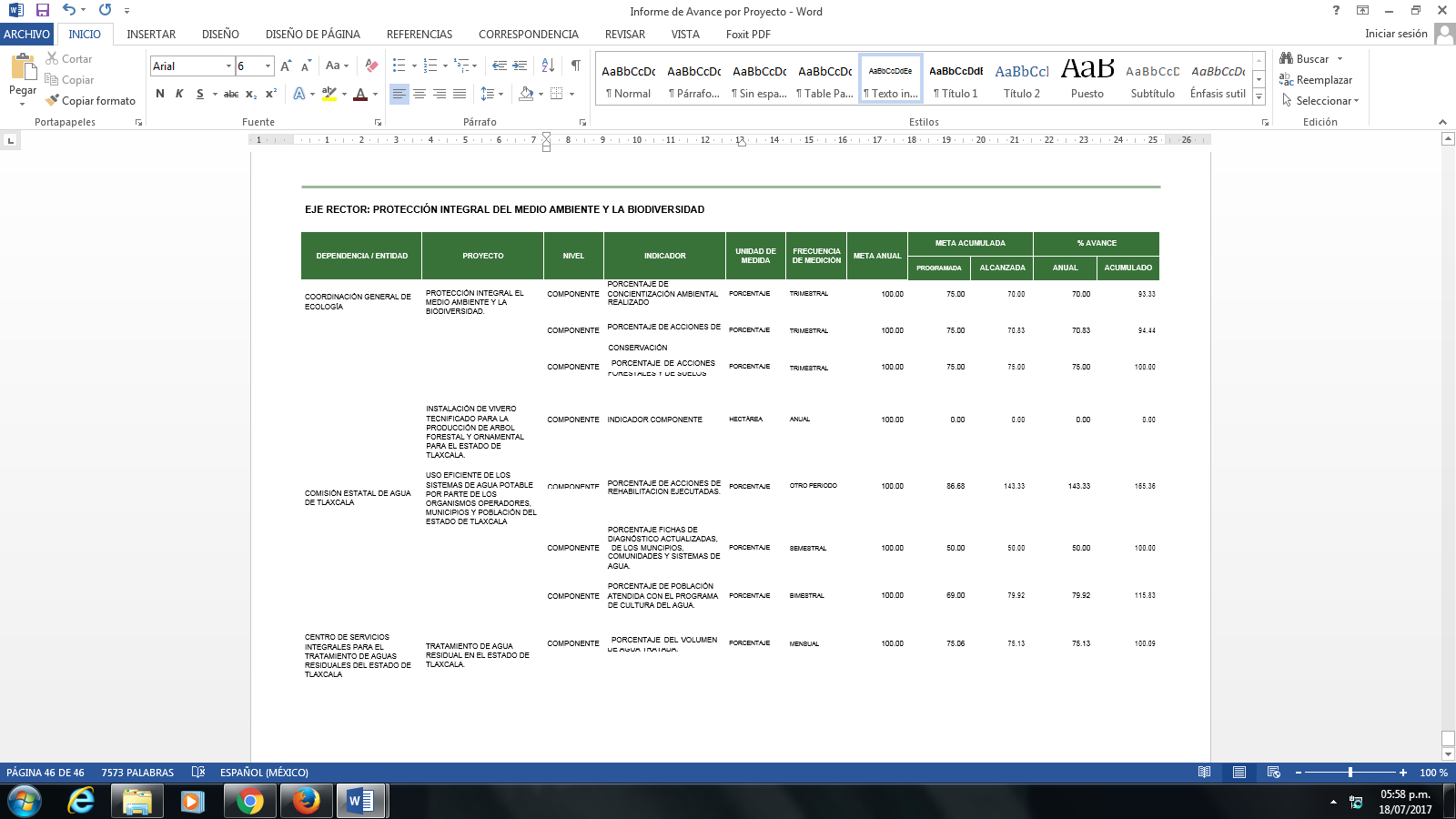 CUENTA PUBLICA 2015CUENTA PUBLICA 2015CUENTA PUBLICA 2015CUENTA PUBLICA 2015CUENTA PUBLICA 2015CUENTA PUBLICA 2015CUENTA PUBLICA 2015CUENTA PUBLICA 2015CUENTA PUBLICA 2015PODER EJECUTIVOPODER EJECUTIVOPODER EJECUTIVOPODER EJECUTIVOPODER EJECUTIVOPODER EJECUTIVOPODER EJECUTIVOPODER EJECUTIVOPODER EJECUTIVOESTADO ANALITICO DEL EJERCICIO DEL PRESUPUESTO DE EGRESOSESTADO ANALITICO DEL EJERCICIO DEL PRESUPUESTO DE EGRESOSESTADO ANALITICO DEL EJERCICIO DEL PRESUPUESTO DE EGRESOSESTADO ANALITICO DEL EJERCICIO DEL PRESUPUESTO DE EGRESOSESTADO ANALITICO DEL EJERCICIO DEL PRESUPUESTO DE EGRESOSESTADO ANALITICO DEL EJERCICIO DEL PRESUPUESTO DE EGRESOSESTADO ANALITICO DEL EJERCICIO DEL PRESUPUESTO DE EGRESOSESTADO ANALITICO DEL EJERCICIO DEL PRESUPUESTO DE EGRESOSESTADO ANALITICO DEL EJERCICIO DEL PRESUPUESTO DE EGRESOSGASTO POR CATEGORIA PROGRAMATICAGASTO POR CATEGORIA PROGRAMATICAGASTO POR CATEGORIA PROGRAMATICAGASTO POR CATEGORIA PROGRAMATICAGASTO POR CATEGORIA PROGRAMATICAGASTO POR CATEGORIA PROGRAMATICAGASTO POR CATEGORIA PROGRAMATICAGASTO POR CATEGORIA PROGRAMATICAGASTO POR CATEGORIA PROGRAMATICADEL 01 DE ENERO DE 2015 AL 30 DE SEPTIEMBRE DE 2015DEL 01 DE ENERO DE 2015 AL 30 DE SEPTIEMBRE DE 2015DEL 01 DE ENERO DE 2015 AL 30 DE SEPTIEMBRE DE 2015DEL 01 DE ENERO DE 2015 AL 30 DE SEPTIEMBRE DE 2015DEL 01 DE ENERO DE 2015 AL 30 DE SEPTIEMBRE DE 2015DEL 01 DE ENERO DE 2015 AL 30 DE SEPTIEMBRE DE 2015DEL 01 DE ENERO DE 2015 AL 30 DE SEPTIEMBRE DE 2015DEL 01 DE ENERO DE 2015 AL 30 DE SEPTIEMBRE DE 2015DEL 01 DE ENERO DE 2015 AL 30 DE SEPTIEMBRE DE 2015CONCEPTOCONCEPTOCONCEPTOEGRESOSEGRESOSEGRESOSEGRESOSEGRESOSSUBEJERCICIOCONCEPTOCONCEPTOCONCEPTOAPROBADOAMPLIACIONES /MODIFICADODEVENGADOPAGADOSUBEJERCICIOCONCEPTOCONCEPTOCONCEPTOAPROBADO(REDUCCIONES)MODIFICADODEVENGADOPAGADOSUBEJERCICIOCONCEPTOCONCEPTOCONCEPTO123 = (1 + 2)456 = (3 - 4)PROGRAMAS7,737,497,3954,153,587,27711,891,084,67210,092,363,6739,836,150,2681,798,720,999SUBSIDIOS181,827,744-4,098,962177,728,782155,456,923155,254,71022,271,859SUJETOS A REGLAS DE OPERACIÓN172,003,599-4,510,007167,493,592145,221,734145,019,52022,271,859OTROS SUBSIDIOS9,824,145411,04510,235,19010,235,19010,235,1900DESEMPEÑO DE LAS FUNCIONES6,501,886,4503,178,802,5309,680,688,9807,907,428,9757,651,436,0221,773,260,004FUNCIONES DE LAS FUERZAS ARMADAS000000PROVISIÓN DE BIENES PÚBLICOS000000PRESTACIÓN DE SERVICIOS PÚBLICOS6,092,010,1943,085,597,0389,177,607,2327,413,155,8087,163,465,4711,764,451,423PROMOCIÓN Y FOMENTO8,802,804872,5589,675,3629,675,3629,675,3620REGULACIÓN Y SUPERVISIÓN327,525,62249,264,860376,790,482376,790,482376,790,4820PROYECTOS DE INVERSIÓN000000PLANEACIÓN, SEGUIMIENTO Y EVALUACIÓN DE POLÍTICAS PÚBLICAS73,547,83121,522,96095,070,79091,255,35884,952,7423,815,432ESPECÍFICOS021,545,11421,545,11416,551,96516,551,9654,993,149ADMINISTRATIVOS Y DE APOYO29,011,274-1,111,75927,899,51524,710,37924,692,1403,189,136APOYO AL PROCESO PRESUPUESTARIO Y PARA MEJORAR LA EFICIENCIA INSTITUCIONAL3,750,00203,750,0023,750,0023,750,0020APOYO A LA FUNCIÓN PÚBLICA Y AL MEJORAMIENTO DE LA GESTIÓN25,261,272-1,111,75924,149,51320,960,37720,942,1383,189,136OPERACIONES AJENAS000000COMPROMISOS000000OBLIGACIONES DE CUMPLIMIENTO DE RESOLUCIÓN JURISDICCIONAL000000DESASTRES NATURALES000000OBLIGACIONES1,024,771,928979,995,4682,004,767,3962,004,767,3962,004,767,3960PENSIONES Y JUBILACIONES000000APORTACIONES A LA SEGURIDAD SOCIAL1,024,771,928979,995,4682,004,767,3962,004,767,3962,004,767,3960APORTACIONES A FONDOS DE ESTABILIZACIÓN000000APORTACIONES A FONDOS DE INVERSIÓN Y REESTRUCTURA DE PENSIONES000000PROGRAMAS DE GASTO FEDERALIZADO000000GASTO FEDERALIZADO000000PARTICIPACIONES A ENTIDADES FEDERATIVAS Y MUNICIPIOS1,960,065,755-324,799,1431,635,266,6121,601,443,6811,599,459,76933,822,931PARTICIPACIONES A ENTIDADES FEDERATIVAS Y MUNICIPIOS1,960,065,755-324,799,1431,635,266,6121,601,443,6811,599,459,76933,822,931PARTICIPACIONES A ENTIDADES FEDERATIVAS Y MUNICIPIOS1,960,065,755-324,799,1431,635,266,6121,601,443,6811,599,459,76933,822,931COSTO FINANCIERO, DEUDA O APOYOS A DEUDORES Y AHORRADORES DE LA BANCA000000COSTO FINANCIERO, DEUDA O APOYOS A DEUDORES Y AHORRADORES DE LA BANCA000000COSTO FINANCIERO, DEUDA O APOYOS A DEUDORES Y AHORRADORES DE LA BANCA000000ADEUDOS DE EJERCICIOS FISCALES ANTERIORES000000ADEUDOS DE EJERCICIOS FISCALES ANTERIORES000000ADEUDOS DE EJERCICIOS FISCALES ANTERIORES000000TOTAL DEL GASTOTOTAL DEL GASTOTOTAL DEL GASTO9,697,563,1503,828,788,13413,526,351,28411,693,807,35411,435,610,0371,832,543,930Nombre del Proyecto o ProgramaMunicipioDescripciónImporte AutorizadoFondo de Aportaciones para el Fortalecimiento de las Entidades Federativas Apizaco, Tlaxcala, Contla de Juan Cuamatzi, Chiautempan, Yauhquemecan y HuamantlaInfraestructura para el Desarrollo Urbano y Rural$ 322,510,113.68Fondo de Aportaciones para el Fortalecimiento de las Entidades Federativas VariosModernización del Sistema de Enlaces de Transporte7,000,028.67Fondo de Aportaciones para el Fortalecimiento de las Entidades Federativas VariosAmpliación y Modernización de los Sistemas de Agua Potable Alcantarillado y Saneamiento65,176,258.95Programa de Agua Potable, Alcantarillado y Saneamiento en Zonas Urbanas variosAmpliación y Modernización de los Sistemas de Agua Potable Alcantarillado y Saneamiento68,385,919.82Programa para la Construcción y Rehabilitación de Sistemas de Agua Potable y Saneamiento en Zonas RuralesVariosAmpliación y Modernización de los Sistemas de Agua Potable Alcantarillado y Saneamiento9,594,080.99Programa de Tratamiento de Aguas ResidualesTlaxcalaSaneamiento53,246,145.00Programa para el Desarrollo Regional Turístico SustentableApizaco, Tlaxcala, Nanacamilpa de Mariano Arista y NativitasMejoramiento de Infraestructura Turística39,000,000.00Fondo Metropolitano Puebla-TlaxcalaPapalotla, Mazatecochco y San Pablo del MonteRehabilitación y Mejoramiento de Zonas Metropolitanas94,024,077.99Fondo Metropolitano Tlaxcala-ApizacoApizaco y Yauhquemecan Modernización de Tramos Carreteros y Avenidas41,814,391.00